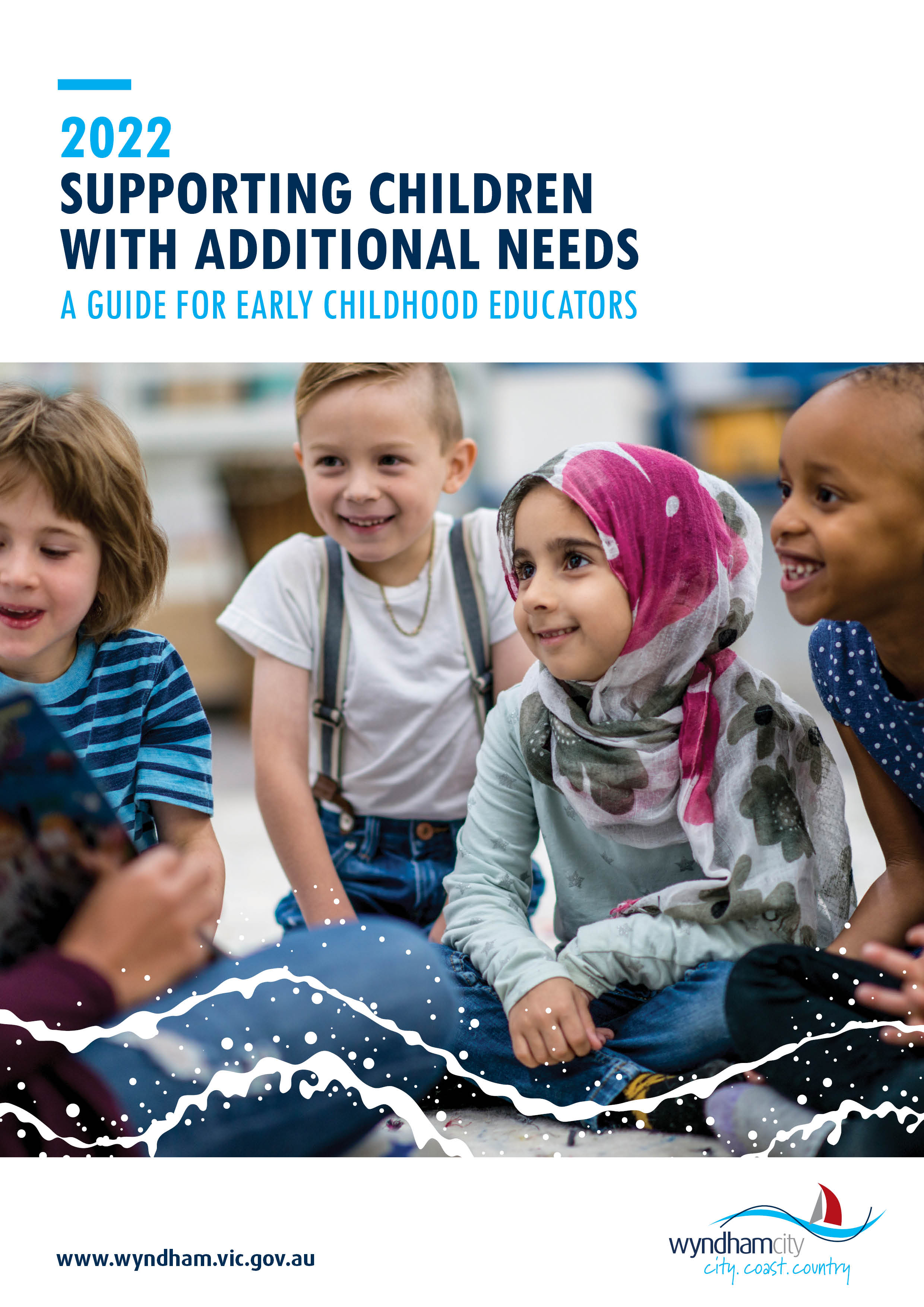 This Information Guide has been prepared by the Preschool Field Officer Serviceat Wyndham City CouncilCONTENTS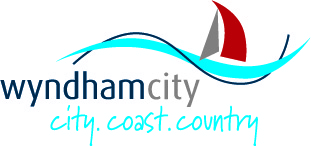 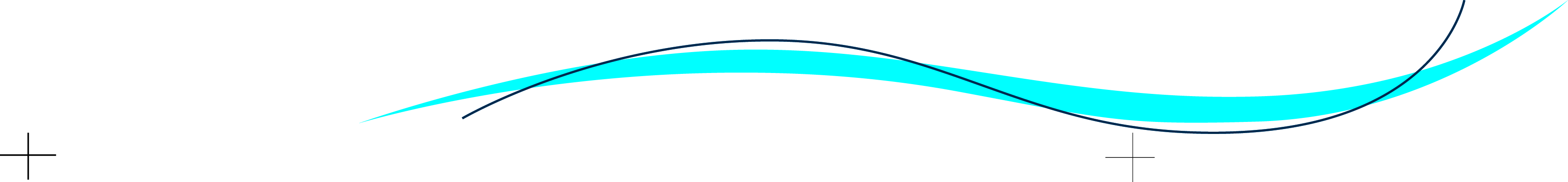 PRESCHOOL FIELD OFFICER SERVICEThe Preschool Field Officer (PSFO) service contributes to the provision of a quality early childhood program to ensure it meets the diverse needs of all children.  The PSFO Service is designed to deliver professional support and consultation. It aims to build the capacity of early childhood educators to provide for the inclusion and participation of all children in funded kindergarten programs. The PSFO service is jointly funded by the Department of Education (DET) and Wyndham City Council, who manage and deliver the service with no cost to families.Who is the target group for the PSFO service?3 or 4 year old children with additional needs attending a government funded kindergarten program. This also includes children in receipt of Early Start Kindergarten funding who are attending a three-year old kindergarten program delivered by a degree qualified early childhood educator.Who are Children with Additional Needs?The PSFO program defines children with additional needs as children in an education and care setting presenting with developmental concerns.  Developmental concerns may be associated with any area of a child’s development, such as;  challenging behavioursspeech, language or communication delayssocial and emotional difficultiesa diagnosed disabilitytraumaECEI/NDISIf a child’s development is supported by a National Disability Insurance Scheme (NDIS) or early childhood intervention continuity of support provider, it is expected that the early childhood educator, in consultation with the family, will seek support from this provider in the first instance.  If the educator has made all efforts but been unable to engage these supports, an educator can submit a support request to the Wyndham PSFO Service.What does capacity building of early childhood educators mean?The PSFO capacity building approach recognises and respects the expertise and ongoing role of the early childhood educator in supporting children’s learning and development by supporting early childhood educators to:Gain the knowledge and skills to confidently implement practices and provide programs that are responsive to the individual abilities, interests and needs of all children in an inclusive early childhood environmentSee themselves as having both the responsibility and capability to plan for all children in the early childhood program and that it is not only experts with specialist skills who can provide support for the learning and development of children with additional needsRespond to parents’ concerns regarding their child’s developmentSupport may include:Information, resources, strategies or coaching and modelling of specific skills Identification of referral pathwaysContributing to recognising the child’s capabilities as well as their learning and development needs.Do PSFOs work with families?PSFOs work within the context of the early childhood program.  The PSFO does not directly deliver intervention to a child within the early childhood setting but acts as a consultant and coach to the early childhood educator.This approach may involve direct contact with the child and family in the early childhood setting, however, this work is done in collaboration with and through the early childhood educator in a manner that respects the educator’s ongoing relationship with the child and family as opposed to the short-term nature of the PSFO engagement with the child and family.With parent/carer consent the PSFO can directly observe a child in the early childhood environment and contribute to the educator’s assessment of the child’s capabilities as well as their learning and development needs.  This information assists educators and families to make informed decisions regarding referral pathways for specialised assessment or support services.  PSFOs also assist the educator to identify and link families to a range of supports available and assist the educator’s program planning for the child in the early childhood setting.Where an early childhood educator seeks support from the PSFO service in relation to an individual child, the early childhood educator is required to obtain informed consent from parents/guardians/carers prior to requesting PSFO assistance.Can parents contact the PSFO service?Parents of children who attend an early childhood service who have concerns regarding their child’s development are encouraged to discuss these with their child’s early childhood educator in the first instance.  Where a parent directly contacts the PSFO program, the PSFO will liaise with the relevant early childhood educator to progress the request for support.Who can request support?Early Childhood professionals in funded kindergarten programsParents/Guardians in collaboration with the child’s educatorOther health care professionals with parental/guardian consent and in collaboration with the child’s educatorSupport optionsThere are three support options available:
1.  Individual Child - 3 Year Old Service 

PSFOs can assist three year old children attending a State-funded three year old Kindergarten program with parental/guardian consent.2.  Individual Child - 4 Year Old Service

PSFOs can assist four year old children attending a State-funded four year old Kindergarten program with parental/guardian consent. 3.  General advice without completing a request for serviceEducators can call or email the PSFO service for guidance and information without completing a request for support form.  We can provide phone support to discuss concerns, guide with referral pathway options, strategies for inclusion, how to approach parents, etc.How to request support from the PSFO servicePlease complete the following steps to request support for an individual child:Discuss your concerns with the familyPlease use an interpreter to have the conversations with families who do not have English as their primary language.Educators or other professionals must discuss their reasons for requesting PSFO support with the child’s parent/guardian prior to submitting the form.Complete the request for support form with the familyPlease complete the form in consultation with the family, there are sections for you both to complete.The form can be downloaded via the Wyndham City Council website here:  REFERRAL FORM  or one can be emailed to you – please contact us on 9742 8199 or email to psfo.service@wyndham.vic.gov.au  The request for support form is updated every year – please ensure you send the current form.  Be specific about the child’s needs and what you are requiring support with.Submit the signed form to the PSFO Service Email the form to our service at the email address provided.Once the request has been received by the PSFO Service an email confirmation will be sent. If you do not receive a confirmation within 7 working days, please contact us to check receipt.All decisions made regarding the developmental needs of the child and any further referrals required, will be made in collaboration with the parent and educators.Priority of AccessPriority of Access can be requested by contacting the PSFO Service Leader.  Please send an email marked for the attention of the PSFO Service Leader to – psfo.service@wyndham.vic.gov.au.  If granted, the request will be moved to the top of the waiting list ready for allocation to a PSFO but will not guarantee immediate allocation as this will depend on workloads at the time.  Website								Please check out our website for more information (www.wyndham.vic.gov.au)  – this can also be translated using the option at the bottom of the site page:  ABOUT THE PSFO SERVICE There is also a page of great resources:  RESOURCES COMMUNICATING YOUR CONCERNS TO FAMILIESCommunicating with parents/carers can be difficult at times, even for the most experienced Early Childhood Educators.  The way you communicate can either encourage partnerships or get parents/carers offside. A partnership works best when messages are clear, specific and considerate of the other person’s feelings.  Always talk to parents with the goal of strengthening relationships. Approaching ParentsAsking a parent/carer to talk with you, for the purpose of discussing how you can both SUPPORT the child, is best. Try to avoid saying you want to meet to discuss your concerns. This helps set the tone for the meeting.It is really important to catch the parent as they are not rushing and to say what you want to say in a calm (not rushed and relaxed tone) kind of way.Remember: positive – need – positiveStart by providing some positive feedback about the child to the familyDiscuss the child’s needs in a sensitive mannerFinish on another positiveE.g.: “I have prepared some notes on Grace’s participation in the program. She is doing really well at remembering and following the routine. (Pause) I am noticing she is finding it difficult to interact with her peers. She is mostly preferring to play alone at kindergarten.  Could we meet together so we can work out how we can best support Grace? (Pause) When can we meet?”Organising the Parent/carer meetingOffer to meet and discuss concerns at a time that suits the family/carers.Consider who will attend – provide the opportunity for both parents/carers/grandparents to attend and arrange an interpreter if necessary.Be prepared – have notes/observations prepared to refer to. Base these notes on the child’s strengths as well as areas to work on. Have a section to note actions as a result of the meeting. This is important!Consider appropriate setting for meeting and seating; ensure the attendants feel at ease.During the Parent meeting Have your notes put away in a folder/diary or similar so that you can listen well to the parents without focusing first on what you want to say. The parents should talk first about their child. Listening well to the parents allows you to hear where they are at with their understanding of their child’s learning and development and can give you a place to begin, depending on what the parent says e.g. Yes, we’ve noticed that Ashaz can have trouble talking with his peers at kinder too. I know what you mean… and so on.Remember to let parents/carers know at every opportunity that they know their child best. You are after their input to understand the situation better.Remind the parents/carers that the purpose of the meeting is to share information with each other, and to work out how to support the child.State the factual information you have observed at kindergarten.Ask questions as to how this information compares to the child when at home / in other social settings.Relate this to child development information.Further information:https://raisingchildren.net.au/for-professionals/working-with-parents/communicating-with-parents/communication-with-parentshttps://beyou.edu.au/fact-sheets/relationships/communication-skills-for-educatorshttps://allplaylearn.org.au/early/educator/educator-guide/The PSFO service is able to be accessed (phone or email) if any Educator requires further advice or support with this. A Request for Support form does not need to be submitted for you to receive this support.KINDERGARTEN INCLUSION SUPPORT PACKAGES (KIS)An inclusive kindergarten fosters the development of a sense of belonging and respects individuality and diversity to promote learning, development and well-being in a child's early years.The objective of the Kindergarten Inclusion Support Packages is to build the capacity of funded kindergartens to support the access and participation of children with a disability, high support needs or with complex medical needsThe support from the Kindergarten Inclusion Support Packages is in addition to the existing resources available to the kindergarten staff and may not provide full coverage of all costs.The range of support available through the KIS package program includes:Specialist trainingSpecialist consultancy supportMinor building modificationsAdditional staffing supportSpecialist Consultancy SupportSpecialist Consultancy support focuses on:complementing early childhood educator knowledge and skills, while acknowledging their expertise in supporting children’s learning and development supporting early childhood educators to build their capacity to develop and implement an inclusive programassisting early childhood educators to contribute to positive outcomes for all children, as defined in the Victorian Early Years Learning and Development Framework (VEYLDF)assisting early childhood educators to respond to each child’s interests, abilities, and needs promoting collaboration between the family, other professionals and early childhood educatorsrecognising that early childhood educators require varying levels of additional supportimplementing a team approach to support inclusion of all childrenProgram and planning support available through Specialist Consultancy assistanceSupport available from specialist consultants may assist early childhood teachers to enhance their knowledge, confidence, skills to:implement the previously identified adaptations to the program, activities, routines and environmentplan a program that responds to newly identified learning and development needs of all children support all children to access and meaningfully participate in all aspects of the programimplement a team approach to support inclusion of all childrenrespectfully engage with families and respond to families concernslink with and collaborate with other professionals. Identifying a need for supportRequests for support are:underpinned by reflective practice, a key practice principle of the VEYLDFinformed by completion and or review of the Inclusion Support Plan that supported the request for KIS package supportInclusion Support PlanThe Inclusion Support Plan is a living document that is intended to be regularly reviewed throughout the kindergarten year. This reflective process is illustrated in the diagram below. If you apply for Specialist Consultancy Support the KIS provider will contact the Early childhood teacher in response to this request to discuss the level and type of support.The level and type of support offered will be informed by consultation and collaboration with the early childhood teacher and may include:provision of resources and informationlinkages to professional development opportunities (for example training, professional networks)one-to-one consultation and coaching sessions (onsite, telephone).All application forms can be found on the DET website – www.education.vic.gov.au (search for Kindergarten Inclusion Support) or you can use the link below.Website: https://www.education.vic.gov.au/childhood/professionals/needs/Pages/kinderinclusion.aspx INCLUSION SUPPORT PROGRAMME (ISP)The Inclusion Support Programme (ISP) aims to support all children enrolled in education and care settings (such as long day care, family day care and outside school hours care) to meaningfully and actively participate in the program. The ISP assists early childhood and childcare (ECCC) services to include children with additional needs alongside their peers, through provision of tailored inclusion advice and support from Inclusion Agencies (IA) and access to funded support and specialist equipment where required.The ISP consists of three key elements:Inclusion Agencies Each state and territory has an Inclusion Agency (IA) contracted to assist eligible services to build their capacity and capability to provide and embed inclusive practice in their delivery of early learning programmes.KU Children’s Services is proud to provide Inclusion Agency support in NSW/ACT, VIC and QLD in conjunction with our partner organisations. For further information for VIC please visit the state Inclusion Agency website:  Victorian Inclusion Support Agency – https://www.viac.com.au/about/about-the-ispInclusion Development Fund
The Inclusion Development Fund (IDF) provides funding to assist eligible services to address a barrier to inclusion that cannot be addressed by the support of an IA. There are four streams of IDF funding – subsidy for an Additional Educator, Immediate/Time Limited Support, Family Day Care Top Up and Innovative Solutions. Each stream has different eligibility criteria, application processes and approved funding purposes.The Inclusion Development Fund Manager
KU Children’s Services in partnership with Include Me is the Inclusion Development Fund Manager (IDFM) and is contracted to provide a nationally consistent and equitable management of the IDF.For more information, including how to access the Inclusion Support Portal, visit the following webpage:https://www.education.gov.au/inclusion-support-programme-ispEARLY ABLESEarly ABLES is a strength and observation-based online assessment for learning tool. It supports early childhood educators to provide a more individualised learning experience for children aged two to five years with disabilities and/or developmental delay.The Early ABLES suite has been expanded to include three new assessments for use from 2021, which will support educators to:observe and assess a child’s progress in learningdevelop appropriate learning goals in collaboration with parents/carers and other professionalsdevelop an individualised learning plan with evidence-informed teaching and learning strategiesmonitor progress along with a likely progression of learningsupport the development of an individual child’s learning program using the Early Years Planning Cycleimprove the transition from early childhood to school through information sharing.Links to the VEYLDFThere are now eight Early ABLES assessments that align with the five Learning and Development Outcomes of the Victorian Early Years Learning and Development Framework (pdf - 1.15mb)(VEYLDF).The eight Early ABLES assessments are:Identity and Community – SocialWellbeing – EmotionLearning DispositionsCommunication – InteractionsCommunication – Symbols and TextLearning and Communication – NumeracyWellbeing – MovementIdentity and Learning – Thinking SkillsFor more information about Early ABLES contact earlyables@education.vic.gov.auAccess to Early ABLESTo access Early ABLES visit Early ABLESChange of access to Early ABLES in 2022For 2022 Early ABLES is being moved to a new IT platform called Ruby. The current Early ABLES platform will cease to be available on 31 December 2021. All historic data will be migrated over to the new Ruby platform.Current users of Early ABLES will receive further information about the Early ABLES migration from the earlyables@education.vic.gov.au email address. New users of Early ABLES in 2022 will have access to the new platform.The way early childhood services access Early ABLES in 2022 will be different. Services will receive a login email in January 2022 from the University of Melbourne and will be asked to add the educators using Early ABLES at their service. This will provide educators with access to commence using Early ABLES in February 2022.The new platform has been designed by the University of Melbourne to create a more robust and intuitive experience of assessment for its users and improve data security.Professional learningFree online professional learning is available for early childhood educators using Early ABLES with children in their early childhood service.It contributes up to five hours to the Victorian Institute of Teaching’s annual professional learning requirement of 20 hours. The five hours includes time to:complete the online professional learningreflect on the learningplan for implementation into practice.In 2018, The Brotherhood of St Laurence partnered with the National Disability Insurance Agency (NDIA) to deliver Early Childhood Early Intervention (ECEI) services In Wyndham.  This has since undergone a language change, transitioning to the Early Childhood Approach (NDIS).ECA services support children 0-6 years with either a developmental delay or a severe disability in Western Melbourne. More information about this service can be found at: https://ourguidelines.ndis.gov.au/early-childhood/early-childhood-approach Children do not need a diagnosis to refer – only one area of significant delay in their development (this can be in any area). WHAT IS THE EARLY CHILDHOOD APPROACH (NDIS)?The ECA is designed to promote learning, development, wellbeing and participation in the community. This is done in partnership with the family, and with the family’s permission, any key people in the child’s life e.g. their Teacher/Educator. This is a FREE service.The Early Childhood Approach support aims to:promote the child’s learning, development and ability to participate in family, early childhood education and care settings and broader community lifeAssist parents and families to have the knowledge, skills and support to respond to the needs of their childECA support can be delivered by a range of professionals with specialist qualifications who apply their knowledge and expertise to support children to learn and develop. The professionals supporting a child may include:Occupational therapist– Their specialist knowledge can contribute to supporting the development of a child’s independence in everyday activities including eating, dressing, toileting and a range of activities that are part of family life.Physiotherapist- Contributes to supporting a child’s development in the areas of movement, posture and balance.Speech pathologist – Will work in supporting a child who has difficulties talking, understanding speech, stuttering, eating and drinking, swallowing or drooling.Psychologist– Can assist families to support a child’s social, emotional and overall development. They can provide advice and assistance to families including offering behaviour management guidance.Specialist Early Childhood Educators– Educators who are trained in early years education and often special education. Educators are often part of ECEI teams and assist families to understand their child’s needs and to provide opportunities and experiences that support their learning and development.WHO PROVIDES EARLY CHILDHOOD APPROACH SERVICES IN THE WESTERN REGION?The NDIS has engaged Early Childhood Partners around Australia to deliver the ECA approach. Early Childhood Partners are experienced in providing early childhood intervention.  The Brotherhood of St Laurence is the Early Childhood Partner for Wyndham and their contact details are:The Brotherhood of St LaurenceLevel 1, 236 Hoppers Lane, WerribeeTel – 1300 275 323Email – ecei.access@bsl.org.au HOW DOES IT WORK?Educators, families and others can contact the Brotherhood of St Laurence (BSL) if there are concerns about a child’s development.  BSL can help you to get information and access to supports.  Families are provided with ideas on ways to help their child with their everyday living, learning and development. As every child is different, the Brotherhood of St Laurence will tailor support to your child’s individual needs and circumstances.The ECA team will:suggest which supports can best help the child and family. This could mean support from a general practitioner (GP), community health service or the National Disability Insurance Scheme (NDIS)work with the family to find ways to support the child’s development and learning at homehelp the family apply for the NDIS if neededThe referral form can be completed online or on paper. This can be found at:https://ndis.bsl.org.au/early-childhood-early-intervention/referral-form/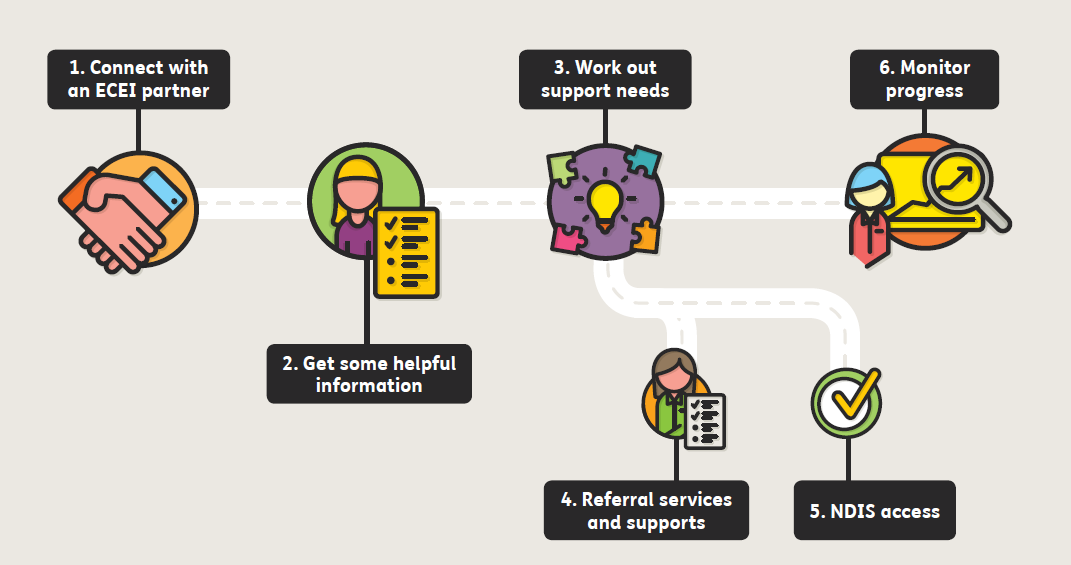 WHO CAN REFER TO ECEI?Early Childhood Educators (with parent permission)ParentsOther service professionals (with parent permission), such as MCH Nurses, GP’s, PSFOs.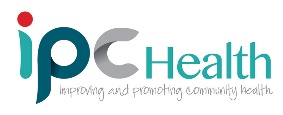 IPC HEALTH - CHILD HEALTH SERVICESWHAT IS A COMMUNITY HEALTH SERVICE?A community health service works in partnership with the local community to provide responsive, interconnected health and community services.  It is a not-for-profit organisation.IPC HEALTH PROVIDES THE FOLLOWING SERVICES FOR CHILDREN AND FAMILIES:Psychology (for children)			-     Speech TherapyFamily Services				-     Occupational Therapy			Dietetics 				                -     PodiatryCounselling Services (for parents) 		-     Financial CounsellingDental Services				-     PaediatriciansGP ServicesChild Health Team ServicesThe Child Health Team offers individual and group services. We can also work together with Kindergarten Educators. This often starts by visiting the kindergarten to observe how the child participates in the classroom. This can help us learn about the child’s developmental needs. Strategies may be provided to help support children at kindergarten.   Occupational Therapy:
Paediatric Occupational Therapists look at the activities children take part in their everyday life. They help children to take care of themselves (self-care) participate in Kinder and learning (productivity) and enjoy life/leisure (play).  They can help children do activities by themselves so they feel confident when participating at different activities at Kindergarten. Speech Pathology:Paediatric Speech Pathologists work with families to help children communicate. They can help support children who have difficulties with their language (understanding and using spoken language), difficulties with saying sounds clearly, social conversation skills and stuttering.  
Psychology (Developmental and Educational):The psychologist works closely with parents to help them support their child’s development at home. Parents are encouraged to work with the psychologist to help improve their child’s capacity for learning, socialisation and play skills, build emotional regulation or resilience skills and increase their child’s cooperation. WHEN SHOULD I REFER TO IPC HEALTH FOR CHILD HEALTH TEAM?Eligibility is determined by the standards outlined by the Department of Health for community health services. Children referred to the Child Health Team ARE ELIGIBLE if they have MILD needs in one or more of the above areas.  Children are NOT ELIGIBLE if they are suspected of having OR already have a diagnosis of Autism Spectrum Disorder, Global Developmental Delay, need ongoing therapy for more than behaviour difficulties, or are eligible for another service like Early Childhood Early Intervention (ECEI/NDIS).If there are concerns about moderate to significant delays in one or more developmental areas, a discussion about service options (other than IPC Health - Child Health Team) is in the best interests of the child and family, to ensure the most appropriate service is accessed as early as possible.    If unsure, please contact Intake at IPC-Health or a member of the Child Health Team to discuss issues around which service may best suit the child’s needs.OBTAINING PARENTAL/CARER CONSENT: Parental/carer consent is a requirement for referral to IPC Health.  It can sometimes be difficult to initiate conversations around consent with parents/carers.  The following tips may facilitate these conversations:Start communicating with parents/carers as early as possible about observations of the childRecord examples and dates of your observationsInvite parents/carers to share any similar observations they may have hadExplain that referral to a service such as IPC Health is about finding the best service to support the needs of the child and family.  Express that the objective is to enable the child to be ‘school ready’ and focus on the skills needed for school.IPC HEALTH SERVICESPAEDIATRICIANSIPC Health also has two Paediatricians who CAN assess and diagnose children and WILL see children where there is a suspicion of Autism Spectrum Disorder (ASD).  The services of the Paediatricians will be bulk billed with a small co-payment but a GP referral is required.The GP referrals can be sent, faxed or emailed but must have the wording ‘ATTENTION:  IPC HEALTH PAEDIATRICIAN WYNDHAM VALE’ in the subject line. Fax: 9216 7899      Email:  wyndham.intake@ipchealth.com.auPAEDIATRIC FELLOWIPC Health has a Paediatric Fellow and they will see children without Medicare cards. They can provide paediatric assessments and consultation, confirm most relevant diagnoses and make recommendations. A GP referral is NOT required to see the Paediatric Fellow.For referrals and rescheduling of appointments, contact the Royal Children’s Hospital Central Intake on 03 9345 6180 mentioning Outreach CCCH Wyndham Vale, Paediatric Fellow. Referrals can be faxed to the RCH Central Intake team on 03 9345 5034 or emailed to clinics@rch.org.auFor more information on the Paediatricians or Paediatric Fellow, call 9216 7991 Wyndham Vale Super Clinic - 510 Ballan Road, Wyndham Vale, 3024) DENTAL SERVICESThe Commonwealth Child Dental Benefits Schedule (CDBS) allows for basic dental treatment (up to $1000 in benefits) over a 2 year period for eligible 2-17 year olds (that is if they receive Family Tax Benefit A or other relevant Australian Government payments). Treatment is bulk billed via Medicare.IPC Health will complete a child’s general dental care at no cost to the parents if the child reaches the $1000 benefit limit. The next available appointment will be offered and can be flexible dependent on school/work schedules.Note: Specialist treatments such as orthodontic or cosmetic dental work are not covered under CDBS.Appointments are made by telephoning the closest Dental clinic:IPC Health Altona Meadows, 8368 3000       OR            IPC Health Hoppers Crossing, 8734 1400CHILD PROTECTIONYou should contact Child Protection if you have reasonable grounds for believing a child has suffered, or is suffering, significant harm as a result of abuse or neglect and that their parent has not protected or is unlikely to protect the child from harm of that type.  A reasonable belief does not require proof.All Early Childhood Educators are MANDATED to report to Child Protection.  This means Educators are legally obliged to report suspected child abuse.To report concerns that are life threatening, ring Victoria Police: 000To report concerns about the immediate safety of a child after hours, call the After-Hours Child Protection Emergency Service: 13 12 78. (5pm-9am – Mon-Fri, and 24 hours on weekends and public holidays)Child Protection Intake: 1300 664 977 (Western Division Intake)WHAT IS CHILD PROTECTION?Child Protection provides child-centered, family-focused services to protect children and young people from significant harm caused by abuse or neglect within the family. The family does not need to be notified or to give their consent to be referred to Child Protection. “To make a report to child protection a person needs to have formed a reasonable belief that a child has suffered or is likely to suffer significant harm as a result of abuse or neglect, and that their parent has not protected or is unlikely to protect the child from harm of that type”.WHO PROVIDES CHILD PROTECTION?The Department of Health and Human Services provides this service.  Child Protection provides child-centred, family-focused services to protect children and young people from significant harm caused by abuse or neglect within the family.  It also aims to make sure that children and young people receive services to deal with the effect of abuse and neglect on their wellbeing and development.HOW TO MAKE A REFERRAL TO CHILD PROTECTIONPhone Child Protection Intake 1300 664 977 and discuss your concerns with the duty officer.  The duty officer will guide you regarding the referral process.WHAT HAPPENS WHEN I MAKE A REFERRAL TO CHILD PROTECTION?The role of the Child Protection Service is to:investigate matters where it is alleged that a child is at risk of harmrefer children and families to services that assist in providing the ongoing safety and wellbeing of childrentake matters before the Children's Court if the child's safety cannot be ensured within the familysupervise children on legal orders granted by the Children's Courtprovide and fund accommodation services, specialist support services, and adoption and permanent care to children and adolescents in needMORE INFORMATION:https://services.dhhs.vic.gov.au/child-protectionCHILD FIRST(Child and Family Information, Referral and Support Teams)WHAT IS CHILD FIRST? Child FIRST is an easily accessible, community-based point of entry for children, young people and families needing support. All families need support to meet their own and their children’s needs. Some families need a family support service when they are experiencing difficulties that make them more vulnerable, and impact on their parenting and family life. A referral to Child FIRST may be the best way of connecting vulnerable children, young people and their families to the services they need to protect and promote their healthy development.A Child First referral is preferably made with parental consent and input. WHO PROVIDES CHILD FIRST?Child FIRST is staffed by Family Service practitioners, with experience in assessing the needs of vulnerable children, young people and families. HOW TO MAKE A REFERRAL TO CHILD FIRSTPhone Child FIRST (Western Child and Family Service Alliance -Maribyrnong, Wyndham, Melbourne, Moonee Valley, Hobsons Bay) on 1300 775 160.  A discussion will take place with the duty worker.  The duty worker will email an electronic copy of the referral form.MORE INFORMATIONhttps://services.dhhs.vic.gov.au/child-first-and-family-servicesWHAT IS A PAEDIATRICIAN?A Paediatrician is a doctor who specialises in children’s health and development. WHEN TO SEEK SUPPORT A referral to a Paediatrician would be made to gain support for any child showing concerns related to their learning, growth or development.This may include:Developmental delay, including language delayBehaviour problems such as attention problems, aggression, poor emotional regulation, defiance and social challengesAutism Spectrum Disorder (ASD) or suspicions of ASDAttention Deficit/Hyperactivity Disorder (ADHD) or suspicions of ADHDSleep and eating problemsLearning difficultiesContinence problems such as daytime wetting, soiling, constipation, night-time wettingGeneral medical conditions such as asthma, eczema, food allergies, abdominal pain, failure to thrive, urinary tract infectionsFollow up for babies born prematurely or term babies who experienced difficulties during their neonatal periodHOW TO REFERTo see a Paediatrician a referral must be gained from the family doctor (GP). Once a referral is made by the family doctor, the parent is required to make contact with the Paediatrician’s office to make an appointment.The following list contains a variety of Paediatricians in the Wyndham area - this list is not exhaustive and the PSFO Service do not endorse any service listed.  Please contact the service direct for more information and details of charges.   *Please Note* Children may be eligible for Paediatric Services (including the Paediatric Fellow) through IPC Health. Charges may also apply. For eligibility criteria and more information please contact your local IPC Health Service or speak to your child’s Educators / PSFO.IPC Health Paediatrician Services:Wyndham Vale Super Clinic - 510 Ballan Road, Wyndham Vale, 3024Phone 9216 7991https://www.ipchealth.com.au/paediatrician-service/Please note that a referral from your GP is required for you to gain an appointment with any Paediatrician.WHAT IS AN OCCUPATIONAL THERAPIST? Paediatric occupational therapy focuses on helping children develop skills which enable them to achieve their best abilities in areas including independence in self-care, sensory processing, fine motor skills and gross motor skills.The term ‘occupational’ in occupational therapy refers to the ‘occupations’ of our daily life. For a child this usually is kindergarten/school, self-care or play.Occupational Therapy works towards helping to make ‘life easier’ for children with developmental challenges. WHEN TO SEEK SUPPORTIf you have a child who has challenges with any of the following, an Occupational Therapist may be able to assist:Concentrating (on one thing at a time) and behaving appropriatelySensory Processing (for concentration and learning): sensory reactions within the body or in response to external stimulus which may impact concentration, behaviour and learning.Finger skills (Fine Motor skills): pencil and scissor skills (colouring, drawing, writing), opening lunch bags, manipulating toothbrushes, tying shoelaces.Whole body skills (Gross Motor skills): running, jumping, swimming, bike riding ball skills, posture at the table.Developing independence in self-care (mealtimes, dressing, toileting etc) Organising themselves (such as for playing a game, or packing their bags for school/kinder)Playing (both alone and with others)Self-Management: general organization, keeping track of personal items, understanding time, and using money.HOW TO REFERParents/Guardians can call a Private Occupational Therapist of choice and make an appointment for their child; a referral is not required, unless you wish to access Medicare rebates (see below)The following list contains a variety of Occupational Therapists in the Wyndham area - this list is not exhaustive and the PSFO Service do not endorse any service listed.  Please contact the service direct for more information and details of charges.  You can also refer to OT Australia website to search for an Occupational Therapist within your area on www.otaus.com.au and go to the “Find an OT” link.                  Families may be able to obtain Medicare rebates (up to 5 allied health rebates per calendar year) to patients who are referred by a GP under the Chronic Disease Management Plan (CDMP) - please refer to the section “How to get Medicare rebates for seeing therapists” on page 41 for more information.*Please Note* Children may be eligible for Community Health OT through IPC Health. There are criteria that must be met in order to be eligible. For eligibility criteria please contact your local IPC Health Service www.ipchealth.com.au/services-information/ or speak to your child’s Educators / PSFOYou can also refer to OT Australia website to search for an Occupational Therapist within your area on www.otaus.com.au and go to the “Find an OT” link.WHAT IS A SPEECH THERAPIST?A speech therapist sees children who experience difficulties with talking or understanding language, including the social use of language as needed in conversing with others, asking for help etc. Advice is available to families in regards to encouraging language development at home. Speech therapists also work with children who have problems eating, drinking or other oral motor issues.WHEN TO SEEK SUPPORTSpeech therapy support would be necessary for a child who has speech and language delays. These may be in expressive language (i.e. the child’s ability to express themselves and be understood by others) or receptive language (i.e. the child’s ability to take in and process language to understand instructions etc.).  It is important to check if the child is having difficulty hearing if there are concerns about the child’s speech and language development.HOW TO REFERContact the therapist directly.  A referral is not needed.  A parent can call and make an appointment for their child.The following list contains a variety of Speech Therapists in the Wyndham area - this list is not exhaustive and the PSFO Service do not endorse any service listed.  Please contact the service direct for more information and details of charges. You can also refer to the Speech Pathology Australia website to search for a Speech Pathologist within your area – www.speechpathologyaustralia.org.au . See the “Find a Speech Pathologist” link.           Families may be able to obtain Medicare rebates (up to 5 allied health rebates per calendar year) to patients who are referred by a GP under the Chronic Disease Management Plan (CDMP) - please refer to the section “How to get Medicare rebates for seeing therapists” on page 41 for more information.Usually a speech therapist will request the child to have a hearing test completed before a speech assessment is completed. Free hearing tests are available through Wyndham Health Care at 233 Heaths Rd Werribee 3030, ph: 9749 2766.  These are bulk billed and require a referral from a doctor.*Please Note* Children may be eligible for Community Health Speech Therapy through IPC Health. There are criteria that must be met in order to be eligible. For eligibility criteria please contact your local IPC Health Service www.ipchealth.com.au/services-information/ or speak to your child’s Educators / PSFO. There is a waitlist for these services.You can also refer to the Speech Pathology Australia website to search for a Speech Pathologistwithin your area – www.speechpathologyaustralia.org.au . See the “Find a Speech Pathologist” link.WHAT IS A CHILD PSYCHOLOGIST?Developmental Psychologists work with you and your child if you have questions or worries about your child in the areas of behaviour, emotions and social skills. This may include stress and anxiety issues and/or processing traumatic experiences. Therapy delivered by a Psychologist aims to improve children’s resilience, capacity to cope and thrive. WHEN TO SEEK SUPPORTIf you have a child who has challenges with the following, a Psychologist may be able to assist:Learning about, recognising and responding to their feelings appropriatelyChallenging behaviours including tantrums, aggression & anger managementSharing, talking to and playing with other childrenBeing independent – including going to the toilet, feeding and going to sleep by themselvesLow self esteemManaging anxiety including separation anxiety & social anxietySchool / Kindergarten refusalCoping with grief / loss or adjusting to family circumstances (eg Separation)Psychological Assessment such as educational assessments, cognitive assessments and ASD assessmentsHOW TO REFER Parents/Guardians can call a Private Psychologist of choice and make an appointment for their child; a referral is not required, unless you wish to access Medicare rebates (see below).The following list contains a variety of Psychologists in the Wyndham area - this list is not exhaustive and the PSFO Service do not endorse any service listed.  Please contact the service direct for more information and details of charges.  You can also refer to the Australian Psychological Society website to search for a Psychologist within your area – www.psychology.org.au and go to the “Find a Psychologist“ link.   Families may be able to obtain Medicare rebates (up to 20 allied mental health services per calendar year) to patients who are referred by a GP under a Mental Health Treatment Plan - please refer to the section “How to get Medicare rebates for seeing therapists” on page 41 for more information.*Please Note* Children may be eligible for Community Health Psychology through IPC Health. There are criteria that must be met in order to be eligible. For eligibility criteria please contact your local IPC Health Service www.ipchealth.com.au/services-information/ or speak to your child’s Educators / PSFOPlease note that a referral from your GP is usually required for you to gain an appointment with a Psychologist.You can also refer to the Australian Psychological Society website to search for a Psychologist within your area – www.psychology.org.au and go to the “Find a Psychologist“ link.CHRONIC DISEASE MANAGEMENT PLAN (formerly known as an Enhanced Primary Care Plan)Rebates are available for Medicare card holders for children with chronic conditions (ongoing for six months or longer) that require ongoing care and support from a GP and allied health professional(s) (such as a Speech Therapist or Occupational Therapist). A maximum of five rebates per patient each calendar year can be obtained when receiving therapy through eligible allied health services.  In order to obtain the rebates, the GP is responsible for creating a GP Management Plan (GPMP) for the child.Allied health services must be provided by eligible providers who are registered with Medicare Australia. MENTAL HEALTH TREATMENT PLANRebates are available for Medicare card holders for children who require mental health support from a Psychologist.A maximum of twenty rebates per patient each calendar year can be obtained when receiving Psychology through an eligible Psychology service. A child must be referred by a GP managing the patient under a GP Mental Health Treatment Plan.  Allied mental health services under this initiative include psychological assessment and therapy services provided by clinical psychologists.HOW DO I GET ONE OF THESE PLANS?Visit your GP and ask the Doctor to complete a Chronic Disease Management Plan or a Mental Health Treatment Plan. You may need to book an extended consultation. To support your request, ensure the GP is aware that your child has ongoing difficulties.Your GP will then complete the required paperwork, which includes the referral to the allied health professional (i.e. speech pathologist, psychologist or occupational therapist). You can request a particular allied health professional if you have found one you want to use.Contact the allied health professional to make an appointment and say you will be using a Chronic Disease Management Plan or a Mental Health Treatment Plan.Ensure that you take the GP referral with you for the first appointment with the therapist.When you pay for the service you must receive a receipt which includes the therapist’s name and provider number as well as details of the referring GP.You can submit this to Medicare to receive the rebate. NOTE:  You will need to register your bank details to receive a rebate from Medicare.          DRUMMOND STREET SERVICES       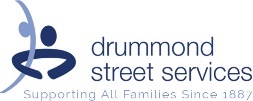 117-129 Warringa Crescent, Hoppers Crossing, Vic 3029 (IPC Health Building)Tel:  (03) 9663 6733		Email:  enquiries@ds.org.au		Website:  www.ds.org.auKidz Talk child counselling and support is a short-term, no-cost/low cost, Child Mental Health Service for children who are at risk of developing, or are experiencing mild to moderate emotional, mental health or behavioural difficulties. This could include; anxiety, depression, emotional and behavioural issues and issues related to upbringing and negative life experiences, such as family breakdown, grief, loss, abuse and trauma.For many families and at certain times in a child’s family life, it can be difficult to understand a child’s behaviours or emotions. Seeking help early and talking to someone about what is going on for your child at home, preschool or school can help you to learn valuable new skills and strategies to help you and your child.Part of the Australian Government’s Access to Allied Psychological Services Child and Mental Health Service (ATAPS CMHS) initiative and funded by Melbourne Primary Care Network, ATAPS CMHS provides evidence-based psychological therapies. Our mental health professionals are qualified Psychologists or Social Workers with training and experience in mental health services for children.Parents, carers and guardians may be involved in the assessment and treatment sessions with their children, however the focus of support is on the child’s wellbeing. The support needs of other family members may be met by alternate Drummond Street programs.The Kidz Talk service is NOT suitable for children;– Who have severe and persistent mental illness.– Are managed by a state government mental health agency.– Are seeking support for developmental disorders or require specific developmental assessments.– Where the child’s condition can be competently treated by the GP, Paediatrician, Maternal and Child Health nurse and/or mental health nurse.Who is it for?Kidz Talk is for children living in Carlton, Werribee, Glenroy, Epping and Sunshine locations. ATAPS eligible families, including low-income families and those who cannot access other mental health services are encouraged to access support. Under the ATAPS CMHS initiative, eligible children can see a mental health practitioner for up to 12 sessions per calendar year.How do I make an appointment?Parents or carers can arrange a referral through their GP, child’s Psychiatrist, Paediatrician or an approved provisional referrer*. The completed referral form should be forwarded to Drummond Street Services who will arrange an appointment for your child.*Provisional referrer’s can include; School Psychologists/Social Workers, Early Childhood Directors, Primary School Nurses, Pre-school Field Officers or Maternal and Child Health Nurses.Please Note: Every referral requires a Child Treatment Plan (CTP), outlining the child’s issues and support needs. This plan is usually completed by a GP. Where a referral has been made by a provisional referrer, the parents or carers must see their GP to obtain a CTP within two weeks of the child’s first session.The Intake team are available to answer any questions, please call and leave a message with the reception/intake and they will call back for further information about referring to Drummond St, their details are:Phone:	(03) 9663 6733Email:	intake@ds.org.au*PLEASE NOTE:  Referrals are NOT to be handed into IPC Reception, this location is for appointments only510 Ballan Road (co-located with IPC Health), Wyndham Vale, Vic 3024Tel:  (03) 9355 4700   Monday-Thursday (late Thursday)Website:  www.betterplaceaustralia.com.au Better Place Australia is there to support Victorians during their times of struggle. It’s there when people are feeling alone, exposed, vulnerable, wondering how to navigate their way through their life’s problems.By working alongside people Better Place helps build resilience and resolve difficult personal situations, be it emotional or financial. Our purpose is to assist people through some of the difficult times of their lives and help them to move on, with better skills to deal with any future challenges, strengthened by positive changes.We help people to:Resolve and reconcile problems through mediation and dispute resolution servicesStrengthen relationships through counselling servicesWork through mental stress issues with supporting psychologistsOvercome financial difficulty through financial counselling servicesLearn how to understand relationships, people and themselves better through education programs.The dedicated practitioners here at Better Place Australia work with individuals, couples and families at every relationship transition stage: budding, building and waning.We put children first. We know that when the unique needs, concerns and preferences of a child are considered outcomes are more sustainable, better respected and much more satisfying for all.Our services are effective, confidential and, as a not-for-profit organisation, very affordable.What does it cost?The cost of some services is partially funded by the Federal Government. The balance is covered by minimal fees which are based on a sliding scale.  We discuss this with you prior to counselling but we do not refuse our services to those who can demonstrate a genuine inability to pay.Bulk billing may be available under a GP referral through a Mental Health Care Plan.510 Ballan Road (co-located with IPC Health), Wyndham Vale, Vic 3024Tel:  (03) 9355 4700   Monday-Thursday (late Thursday) or 1800 639 523Website:  www.betterplaceaustralia.com.au Better Place Australia is there to support Victorians during their times of struggle. It’s there when people are feeling alone, exposed, vulnerable, wondering how to navigate their way through their life’s problems. For this reason, Better Place Australia offers child and youth counselling.Many children and teenagers benefit from the opportunity that counselling offers to make sense of change of school, family conflict, loss and grief, peer pressure or puberty, children and teens can face a myriad of issues.Who is eligible?We see children and youth between the ages of 5 to 18.To eligible for this low cost service you need a General Practitioner referral with a Mental Health Plan.Why access counselling for children?Children and young people can be helped through counselling to be able to:Express their feelings in a safe place and manage strong emotions such as blame, guilt and angerLearn how to express themselves and relate positively to othersUnderstand their family and friend relationships as they are now and how they changeUse a range of age-appropriate coping skillsDevelop resilience and improve emotional stability.How do the sessions work?We use a range of counselling styles depending on the age and issues of the young people concerned.After we spend time assessing the child’s needs, we will arrange the service best suited to the child. This could be in one of four areas provided here at Better Place Australia.Individual Counselling sees children working one on one with one of our trained counsellors in a safe environment. Techniques used throughout this session could be in the form of drama, play, storytelling and drawing. What does it cost?The cost of some services is partially funded by the Federal Government. The balance is covered by minimal fees which are based on a sliding scale.  We discuss this with you prior to counselling but we do not refuse our services to those who can demonstrate a genuine inability to pay.Bulk billing may be available under a GP referral through a Mental Health Care Plan.AUTISM SPECTRUM DISORDER – USEFUL SUPPORTSAmaze (Formerly Autism Victoria)Address: 24 Drummond Street, Carlton (Near the cnr of Drummond & Victoria Streets) Postal Address: PO Box 374, Carlton South, Vic 3053Tel - Infoline:  1300 308 699          Email:  info@amaze.org.au	Website:  www.amaze.org.auAmaze helps individuals on the autism spectrum, their parents/carers and families, support groups, autism professionals, schools and all others who need information and assistance on the subject of autism.PlayConnect PlaygroupsPlayConnect is a whole family support, helping you to play, share, connect and grow together with your community.  They will support you to recognise and develop your child’s unique abilities.  Supporting social engagement through play for children from birth to 5 years. Creating lasting peer support networks for parents, caregivers and siblings (up to 5 years). Taking the stress out of finding information and connecting to the right local support services.The Werribee playgroup runs on Thursday afternoons during school terms (12-2pm); the program is Government funded and free for families.  For more information, contact Anne Shute on 0434 769 341 or email ashute@playgroup.org.auWebsite - https://playgroupaustralia.org.au/national-programs/playconnect/Raising Children NetworkUseful information on popular ASD topics such as; Learning about ASD, Behaviour, Communicating, Development, Therapies & services, Health & daily careWebsite:  www.raisingchildren.net.auASD Transition Statements This ‘ASDs Transition Learning & Development Statement’ was developed to supplement the DEECD ‘Transition: Positive Start to School Learning and Development Statement’. This additional information assists parents and professionals to have a shared understanding of the child’s symptoms of ASD, profile of abilities and how these impact upon him/her. It includes a summary of previous assessments and reports. It also provides information on the student’s learning profile and what teaching and management strategies are currently the most successful.  http://www.med.monash.edu.au/assets/docs/scs/psychiatry/asds-transition-statement.pdf Yellow LadyBugs Yellow Ladybugs is dedicated to the happiness, success and celebration of autistic girls and women.  Yellow Ladybugs is a volunteer community group who proudly create social events, similar to birthday parties, where girls can come together and have the opportunity to meet and bond over their similar journey.  They have a website (link below) and also a Facebook page.Website - https://www.yellowladybugs.com.au/WHAT IS A SOCIAL SKILLS GROUP? Social Skills are essential to our life. Some children can have difficulty picking up on social cues or following social rules, and as a result this can impact on creating friendships or joining in play with their peers.Social skills groups help children to learn and to practice these skills within small groups, with children of the same age. They are often facilitated by Speech Therapists as language is an integral part of interactions.Children are taught strategies to support them to:Negotiate and solve problems when things don’t go their wayUnderstand social rules such as sharing, turn taking, not interruptingEnter and initiate play with other peersWHEN TO REFER?Several factors can affect how children interact with their peers, not all children are as confident as others.This can be particularly beneficial to children who:Find it difficult to enter/ initiate conversation and/or play with their peersAre nonverbal or have communication difficulties and are subsequently being excluded as they are not understoodChildren who ‘play on the sidelines’ and lack skills/confidence to enter playMay use socially inappropriate means to get their peers’ attentionMay be fixated on a topic of their interest Have difficulty understanding nonverbal communication eg facial expressions, body language, gesturesHave difficulty working in groupsHave difficulty seeing things from others point of viewStruggle to control and regulate their emotionsHOW TO REFER?Contact the services on the following pages directly for more information (no referrals required).Please Note:  Charges may apply, please contact the service direct for more information.  This list is not exhaustive and the PSFO Service do not endorse any service listed.Maternal and Child Health Services offer free professional nursing support and advice for parents of children from birth to school age.To find your local MCH service, use this link:https://www.wyndham.vic.gov.au/directory/search?type=287&keyword&managed&suburb&volunteer=AllServices include:Consultation and support for families with parenting issuesRegular health and development checks for your childGroups for first time parentsReferrals to other professionalsInformation about community and family support servicesBreastfeeding supportKey Age and Stage Visits:Home Visit2 weeks4 weeks8 weeks4 months8 months12 months18 months2 years3.5 yearsAdditional centre or home visits are given to families with particular needs.Enhanced Maternal & Child Health ServiceThis outreach service is for eligible families who are experiencing early parenting difficulties and are in need of additional support. Referrals for the enhanced service are made by your Maternal and Child Health Nurse.First Time Parents GroupIf you are a first-time parent with a baby aged about 2-4 months old you are invited to join one of our groups where you can meet other new parents in your area.How to make a bookingYou can:Phone on 9742 8148Online registration forms to book your child’s Key Age and Stage check or register for the First Time Parents Group, can be found on the Wyndham City website (www.wyndham.vic.gov.au) by searching for Maternal & Child Health Services For further information or to contact your Maternal & Child Health Nurse, contact Bookings on 9742 8148 or email mail@wyndham.vic.gov.au.You can contact the 24 Hour Maternal & Child Health Nurse Service phone on 13 22 29.Supported Playgroups provide opportunities for parents of children from birth to 5 years to learn about relevant local services, meet with other parents for emotional support, friendship and to build social support networks in the communities in which they live. Supported Playgroups are funded by the Department of Health and Human Services and are required to deliver Smalltalk to all participating families.  SmalltalkSmalltalk is an evidence-based program that aims to introduce parents to a number of parenting strategies that lead to optimal child outcomes, help parents become aware of the importance of their interactions with their child, and increase the number of quality interactions. Quality parent-child interactions are: encouraging parents to interact with their children in a warm and gentle mannertuning in to their child by giving them their full attention frequently and promptly attending to whatever their child shows an interest inlistening and talking to their child more frequently using teachable moments when they ariseshared reading.Smalltalk also aims to encourage parents to provide opportunities for their child’s learning at home by:creating routinesreading to children from birth supporting children’s playAnother important element of Smalltalk is the encouragement provided to parents to look after their own health and wellbeing by developing positive social support networks. EligibilityTo be enrolled in a Supported Playgroup, families must be referred into the group and meet at least one of the following eligibility criteria:families in which a family member identifies as Aboriginal and/or Torres Strait Islander families looking after children in kinship care arrangements (out of home care)families referred from Child FIRST/Child Protectionfamilies in isolated communities families experiencing stress and disadvantage families with children who have additional needsfamilies must have a Commonwealth Health Care Card/Visa requirementsfamilies supported by the Enhanced MCH serviceReferral ProcessIf unsure of a family’s eligibility or for information on how to refer, please contact the Children and Family Resource Team on 8734 5478, email playgroup@wyndham.vic.gov.au or register online here: https://www.wyndham.vic.gov.au/services/childrens-services/playgroups/supported-playgroupsWHAT IS FKA?FKA Children's Services has a long history of achievement in the provision of Early Childhood Services.  FKA Children’s Services is a state-wide service that advocates for children’s cultural and linguistic rights and provides professional development and support to education and care services in the provisions of culturally rich environments.FKA can support early childhood professionals in a variety of ways:Professional learningMulticultural Resource CentreA helpful website that includes:Translated information to download for familiesInformation Sheets for educators on specific culturesCultural Inclusion Support ProgramPROFESSIONAL LEARNINGCustomised sessions are designed in collaboration with you and are delivered onsite or in a venue organized by you:Informed by the National Quality FrameworkBased on contemporary practice and pedagogyUnderpinned by the UN Rights of the ChildMULTICULTURAL RESOURCE CENTREMembers of FKA are able to borrow:Multilingual children’s fiction and non-fiction booksStory bagsGames and puzzlesMusic & story CDs and DVDsDramatic play resourcesDollsProfessional resourcesResources can be collected from FKA in Abbotsford, or mailed out to services (Members receive resource packs up to 5kgs delivered free of charge once per year)WEBSITE INFORMATIONTranslated information sheets on maintaining the home language, learning through play and settling into early childhood services are available in approx. 22 different languagesEducator information sheets on specific CALD cultures are also availableCULTURAL INCLUSION SUPPORT Cultural Inclusion Support Program is offered in a variety of ways to all Education and Care Services across Victoria:Fee-for-service Inclusion SupportInclusion Support Programme (ISP)Victorian Kindergarten Inclusion ProgramCultural Inclusion Support for Supported Playgroups School Readiness Programa. Fee For Service Cultural Inclusion SupportContact an fkaCS Consultant via phone to discuss your support needs and request a quote. Support options include Cultural Inclusion Support Consultancy, Bilingual Worker visits to your service as well as phone support, targeted strategies and resources.  b. Inclusion Support Programme (ISP)Your service may be eligible for Australian Government funding towards the cost of Cultural Inclusion Support via the Inclusion Support Programme. Contact the Victorian Inclusion Agency on 1800 177 017 to find out more. c. Victorian Kindergarten Inclusion ProgramThe Department of Education and Training (DET) contracts fkaCS to provide The Victorian Kindergarten Cultural Inclusion Program to state funded Kindergartens.The purpose of the program is to build the capacity of Victorian kindergartens to support the active participation of multilingual children and families in their early education. Eligible Victorian Kindergartens can access a range of support including:Subsidised Professional Learning opportunities Individual short and long term cultural inclusion planning - reflecting on practice, embedding practice in everyday curriculum decision makingSupporting and facilitating local solutions for bilingual (language) supportStrategies to support English language learnersStrategies to support individual children settle and participate in kindergartenStrategies to reduce any unintended barriers for multilingual children and families active participation in KindergartenOnsite group facilitated conversation at existing networks or staff meetingsOnsite language supportd. Cultural Inclusion Support For Supported Playgroups For Playgroups who have received the Department of Education and Training one-off funding to include Culturally and Linguistically Diverse (CALD) families in Supported Playgroups, fkaCS can assist in playgroup engagement and outcomes.School Readiness Program - Cultural Inclusion Support PackagesVictorian State Funded Kindergartens who are in receipt of School Readiness Funding can access fkaCS Cultural Inclusion Support Packages, in recognition of the importance of Cultural Inclusion, and the diverse needs of the Victorian community.  These are included on the Menu of Evidence as part of the Victorian Governments School Readiness Initiative.You can include an fkaCS Cultural Inclusion Support Package or support in building a Bilingual Library of Books to your Ready for School Annual Plan. It is recommend that Kindergartens consider the number of hours they wish to commit to Cultural Inclusion to include in the Ready for School Annual Plan and touch base with fkaCS to determine the best way to utilise these hours and design the right support to meet their needs. Support AvailableThis new School Readiness Program of support sits alongside the Victorian Kindergarten Cultural Inclusion Program and gives the opportunity to work alongside Kindergartens to design a program of work that will support their needs and those of the children and families in their community.fkaCS offers a holistic program of support that covers:WHY it is important to think about cultural inclusion (including the relationship to the VEYLDF);WHAT needs to happen to provide and demonstrate culturally inclusive practice; andHOW to implement changes in practice, reduce barriers to participation and celebrate our diverse community.FKA works with kindergartens to apply critical reflection and thinking to practice at:Service level (e.g. policies); to ensure inclusion and equity.Curriculum level; to ensure each child is supported to actively participate in the program, exercise agency and develop confidence as learners - strong in their identity, wellbeing and connectedness to community - and is supported to learn English as an additional language.Relationship level; with families and children to ensure respectful, responsive and trusting relationships to support a sense of belonging.Personal level; to explore their own world view and enhance positive attitudes to differences.Customised packages typically include a combination of the following activities and/or support based on the needs of your Kindergarten community:Cultural Inclusion action planning based on the Plan, Do, Study, Act cycleProfessional LearningOnsite pedagogy and practice support and coachingReview of policies and proceduresOnline training (currently in development)Home language onsite visits (previously known as Bilingual support)Facilitating connections to local solutions and communityBilingual resource consultancyAccess to the fkaCS Multicultural Resource CentreRefer to the website below to find out more:www.fka.org.au/cultural-inclusion-support/school-readiness-programInformation sheet also available:  https://fka.org.au/cms_uploads/docs/information-sheet--fkacs-cultural-inclusion-support.pdfFor more information on how to become a member of FKA or to access and find out more information on the programs above contact FKA:Website: www.fka.org.au 	Email:  fkacs@fka.org.au		Phone: 9428 4471UTOPIA REFUGEE & ASYLUM SEEKER HEALTHUtopia is a refugee and asylum seeker health service providing primary care (GP services) at no cost to refugees and asylum seekers regardless of their Medicare status.​Utopia is a non-government organisation, established by people who believe in health as a human right and that refugees and asylum seekers require services tailored to their needs.​Utopia has experience in refugee health. This is not simply some add-on service to a mainstream health centre. Our services are specialised for the needs of refugees and asylum seekers. We offer onsite treatment for many conditions that mainstream GPs would be unable to provide. Our patients can access treatment close to their homes and avoid the costs and inconvenience of specialist visits for many conditions.Located in Hoppers Crossing and services offered are:Refugee Health assessmentsAssistance with Centrelink forms Womens and Childrens HealthPsychologyGeneral Practice Immunisations/Catch up 5 Alexandra Ave, Hoppers CrossingTel – 8001 3049 or 0406 704 662       Web:  www.utopiarefugeehealth.com      Email:  info@utopiarefugeehealth.com Culturally diverse playgroups for parents and young children are an important part of Australia’s early childhood services system. VICSEG playgroups actively support hundreds of families throughout the northern and western suburbs of Melbourne. Run in local schools and community centres, our playgroups support children’s bilingual language development and provide early learning experiences that promote positive pathways to kindergarten and primary school.Parents also benefit from social support and friendship, as well as practical information about health, nutrition and child wellbeing. All our playgroups are free and facilitated by trained and experienced bilingual playgroup leaders.For more information about the groups, please contact:Additional information:Online Playgroup register:https://www.wyndham.vic.gov.au/services/childrens-services/playgroups/community-playgroups Wyndham Child and Family Directory www.wcfd.com.au Joining the Dots e-update: https://wyndhamchildandfamilydirectory.com.au/0_4_years/parent_information_sessions__events ENGAGING WYNDHAM FAMILIESWestern Melbourne Child & Family Services AllianceThis is an outreach service that provides short term (6 weeks / 40 hours) support to Wyndham families in need of guidance to manage their difficult situations.They support vulnerable families who may be at risk (eg: domestic violence, substance abuse, mental illness, gambling etc), however they can also assist families who are struggling for a variety of other reasons.  The aim is to step in before issues may escalate and they may reach crisis point.  A variety of workers from different organisations also work for EWF (Eg: Caroline Chisholm Society for Pregnancy and Early Years, IPC Health and Catholic Care for school-age children and VACCA for Aboriginal and Torres Strait Islander families).The workers have a range of backgrounds and experience and all are skilled in knowing what services are out there for families.Permission must be sought from a family to refer and the EWF worker will contact them to discuss their suitability of referral and their needs.If you are thinking of referring a family but think/know they will need longer term support, a Child First referral would be more suitable. If the length of support is unknown but then ascertained as long term, the EWF worker can guide this referral process for the family.Please phone The Caroline Chisholm Society on 0417 779 465 to discuss any potential referrals for families of children aged 0-5 years.Where families have children above the age of 5, please phone Catholic Care on 0407 966 151 or IPC Health on 9216 7847 to discuss any potential referrals.MyTime @ Tweddle Child & Family Health ServiceWeb:  http://www.tweddle.org.au/our-work/our-programs/mytime/MyTime provides support for mothers, fathers, grandparents and anyone caring for a child aged 0-18 with a disability or chronic medical condition.  MyTime provides a place to socialise, to discuss, to get information, and to support and be supported by other carers.  MyTime is funded by the Department of Social Services and coordinated by The Parenting Research Centre.Facilitators work with group members, helping them get to know each other and learn more about the services and supports in their area. Members choose what they would like to discuss in their groups, with help from the facilitator. Depending on what the group wants to do, the facilitator might guide group activities or provide resources.Facilitators are workers from local organisations. They have qualifications and experience in disability, parenting or family support and bring to the MyTime group a good understanding of local resources and support services.Discussion topics cover behavior management and strategies around dealing with the challenges of public displays of frustration, schooling options and the enrolment criteria, success in toilet timing, eating new foods and when a child uses PECS to communicate, etc.The MyTime groups provide a relaxed environment to make friends and to explore and discuss helpful resources over a cup of tea or coffee while your child plays with the support of a play helper.Locations:Tarneit – Tarneit Community Learning Centre, 150 Sunset Views Blvd, Tarneit (Mondays)Manor Lakes – Manor Lakes Community Learning Centre, 86 Manor Lakes Blvd, Manor Lakes (Tuesdays)Point Cook – Featherbrook Community Centre, 33-35 Windorah Dve, Point Cook (Wednesdays)For more information – contact Kim Mace (MyTime Coordinator) on kim.mace@tweddle.org.au or LeAnn Williams (Manager Community Programs) on 8387 0649PageThe Preschool Field Officer Service   The Preschool Field Officer Service   3PSFO Service Contact Details  PSFO Service Contact Details  6Communicating Your Concerns to Families  Communicating Your Concerns to Families  7Kindergarten Inclusion Support Packages (KIS)Kindergarten Inclusion Support Packages (KIS)9Inclusion Support ProgrammeInclusion Support Programme11Early ABLESEarly ABLES12NDIS - Early Childhood Approach – Brotherhood of St LaurenceNDIS - Early Childhood Approach – Brotherhood of St Laurence14IPC Health Services  IPC Health Services  17Child Protection  Child Protection  19Child First  Child First  21Paediatricians – Info and ListingPaediatricians – Info and Listing23Occupational Therapists – Info and ListingOccupational Therapists – Info and Listing26Speech Therapists – Info and ListingSpeech Therapists – Info and Listing31Psychologists – Info and ListingPsychologists – Info and Listing37How to get Medicare Rebates for Seeing Therapists   How to get Medicare Rebates for Seeing Therapists   41Drummond Street ServicesDrummond Street Services42Better Place AustraliaBetter Place Australia43Autism Spectrum Disorder – Useful Resources  Autism Spectrum Disorder – Useful Resources  45Social Skills & School Readiness Groups for PreschoolersSocial Skills & School Readiness Groups for Preschoolers46Aboriginal & Torres Strait Islander Support ServicesAboriginal & Torres Strait Islander Support Services49Maternal & Child Health Nurses   Maternal & Child Health Nurses   52Supported Playgroups – Wyndham CitySupported Playgroups – Wyndham City53Multicultural Supports: FKA Children’s Services   54Multicultural Supports: Utopia57Multicultural Supports: Multicultural Playgroups58Engaging Wyndham Families   Engaging Wyndham Families   59MyTime @ TweddleMyTime @ Tweddle59Other Useful Contacts, Resources and WebsitesOther Useful Contacts, Resources and Websites60PSFO SERVICE CONTACT DETAILSPreschool Field Officer Service Administration
Telephone: (03) 9742 8199                            Email:  psfo.service@wyndham.vic.gov.auWyndham City 45 Princes Hwy (PO BOX 197)WERRIBEE VIC 3030Contact DetailsKIS Program 	Lentara Uniting Care		 PO Box 3217 	                                Broadmeadows 3047Tel:  (03) 9351 3600 Michele Collings (Program Manager – Kindergarten Inclusion Support West):  (03) 9351 3623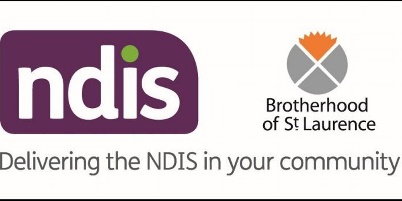 EARLY CHILDHOOD APPROACH (NDIS)EARLY CHILDHOOD APPROACH CONTACT DETAILS:The Brotherhood of St LaurenceLevel 1, 236 Hoppers Lane, WerribeeTel – 1300 275 323Email – ecei.access@bsl.org.au USEFUL LINKS:NDIS ACCESS CHECKLIST:  https://www.ndis.gov.au/ndis-access-checklist.htmlREFERRAL FORM:  https://ndis.bsl.org.au/early-childhood-early-intervention/referral-form/ The Association for Children with a Disability site:  www.ndis4kids.org.auHOW DO I MAKE A REFERRAL TO IPC HEALTH FOR A CHILD HEALTH SERVICE (Occupational Therapy, Speech Pathology and Psychology)?Educators and parents are able to contact IPC Health and speak to our Intake services directly to make a referral (Ph: 8734 1400).Otherwise, please complete a Referral Form AND a Referral Checklist appropriate to the age of the child.  If you would like a copy please call and ask to speak to our Intake services on 8734 1400. IPC Health contact details are:117-129 Warringa Crescent, Hoppers Crossing, 3029	or 	330 Queen St, Altona Meadows, 3028Phone: 8734 1400	Phone:  8368 3000Fax:  8734 1460	(For families living in Seabrook)Email:  wyndham.intake@ipchealth.com.au Criteria for Child Protection Reports:Serious physical abuse of or non-accidental or unexplained injury to a child.Sexual abuse.Serious emotional abuse or ill treatment of a child affecting their healthy development.Persistent neglect, poor care or lack of appropriate supervision.Serious or persistent family violence, or substance use, psychiatric illness or intellectual disability – where there is a likelihood of significant harm to the child or their development.A child’s actions or behaviour places them at risk of significant harm and the parents are unwilling or unable to protect the child.A child appears to have been abandoned, or the child’s parents are dead or incapacitated and no one is caring properly for the child.If any of the above criteria are selected, proceed with a Child Protection Report  
 Criteria For Child FIRST Referrals:Significant parenting problems that may be affecting the child’s developmentSerious family conflict, including family breakdown.Families under pressure due to a family member’s physical or mental illness, substance abuse, disability or bereavement.Young, isolated and/or unsupported family.Significant social or economic disadvantage that may adversely impact on a child’s care or development.Child FIRST intake 1300 775 160IPC HealthWyndham Vale Super Clinic,510 Ballan Road, Wyndham Vale, 3024Tel:  9216 7991Fax: 9216 7899Email:  ipchealth@ipchealth.com.auIPC Health has two Paediatricians who can assess and diagnose children and will see children where there is a suspicion of Autism Spectrum Disorder (ASD).  The services of the Paediatricians will be bulk billed with a small co-payment but a GP referral is required.The GP referrals can be sent, faxed or emailed but must have the wording ‘ATTENTION:  IPC HEALTH PAEDIATRICIAN WYNDHAM VALE’ in the subject line. Please also see info regarding Paediatric Fellow on previous pageDR RACHAEL MADHWAN & DR VICTORIA GREENWOOD         Wyndham Private Specialist Consulting Rooms,                             Level 1/242 Hoppers Lane             Werribee, Vic 3030   Tel:  9908 2998Email:  reception@wyndhamprivate.com.auDo not bulk bill however GP can request this on the referral and it will be considered at their discretion.Developmental issues and ASDWaiting list – 4-6 weeks (patients can be seen urgently if needed or added to a cancellations list)Palmers Medical CentreDR AMOL DAWARE228A Sayers RoadTruganinaTel:  9908 2555GP Referral needed2 clinics a monthAll aspects of Paediatrics but particularly Paediatric Diabetes, Autism and Neonatal careBulk billing for healthcare card holdersSpeaks Hindi and MarathiWESTERN CHILDREN’S HEALTH CENTRE61 Railway AvenueLavertonTel: 9931 0014   Email: contact@westernchildrens.com.auWeb:  westernchildrens.com.auUsual Waiting Time: Varies, appointments are triagedNDIS self-managed acceptedMedicare rebatesDR KEVIN DUNNEMedical Centre 291291 Princes HighwayWerribee, Vic 3030Tel:  9742 7988Web: www.medicalcentre291.com.au Consults on Tuesdays at Medical Centre 291Also holds appointments at:Royal Childrens Hospital – Dept of RehabilitationWerribee Mercy HospitalDr ARUNA TONY RANAWAKE275 Consulting275 Princes HighwayWerribee, Vic 3030Tel:  9731 1656GP Referral requiredInterest in developmental and behavioural paediatricsDr CHATWELL HABANA574 Melton HighwaySydenham,  VicTel:  8566 6764 (Tue to Fri)Email: reception@drchatwell.com.auAll patients need referral from GPOffers general paediatric medical services for children from 0-18 yrsSpecial interest in developmental disability and paediatric physical rehabilitationWESTERN SPECIALIST CENTRE113-115 Princes HwyWerribee, Vic 3030Tel: 8001 7171Email:  reception@wscvic.comTeam of Paediatricians and Children’s Allied Health servicesMELBOURNE PAEDIATRIC SPECIALISTS48 Flemington RoadParkville, Vic 3052Tel:  9948 5005www.melbournepaediatricspecialists.com.au Referral letter from GP requiredDevelopmental and behavioural paediatriciansDR STUART ANDERSON383 Camp Rd, Broadmeadows 3047Tel:  9309 1854&17 Riddell Road, Sunbury 3429Tel:  9740 7447Sees a lot of children with ADHD and ASD and general paediatric concerns.  Bulk billing offered to families with pension or concession card.All patients need referral from GP.Broadmeadows - Monday to WednesdaySunbury - ThursdayROYAL WOMEN’S HOSPITALPrivate Consulting RoomsLevel 2, Suite 920 Flemington Road, Parkville 3052Tel:  9347 4699Dr Noel ManikkamSpecialist in Neonatology PaediatricsSUNSHINE HOSPITALCHILDREN’S ALLIED HEALTH SERVICEPO Box 294St Albans 3021Paediatric Outpatients (private)Tel:  8345 1616General PaediatricsAutism AssessmentsCOMPLETE CHILDREN’S HEALTH CARE82 Holmes Road Moonee Ponds 3039OR769 Old Calder HighwayKeilor  3036Tel:  9375 7833Fax:  9370 2275Email: info@completechildrenshealth.com.auWeb: www.completechildrenshealth.com.au15 Paediatricians available.Referral can be faxed by GP or emailedShort wait listINSPIRING POSSIBILITIESTel:  0400 825 344Email:  charlievella@bigpond.comWeb:  www.inspiringpossibilities.com.au Services ProvidedOT and Speech Therapy (Telehealth only)INSPIRING POSSIBILITIESTel:  0400 825 344Email:  charlievella@bigpond.comWeb:  www.inspiringpossibilities.com.au Usual waiting times2 weeksINSPIRING POSSIBILITIESTel:  0400 825 344Email:  charlievella@bigpond.comWeb:  www.inspiringpossibilities.com.au Bulk Billing?NoINSPIRING POSSIBILITIESTel:  0400 825 344Email:  charlievella@bigpond.comWeb:  www.inspiringpossibilities.com.au NDIS Provider?YesINSPIRING POSSIBILITIESTel:  0400 825 344Email:  charlievella@bigpond.comWeb:  www.inspiringpossibilities.com.au Medicare Rebates?YesINSPIRING POSSIBILITIESTel:  0400 825 344Email:  charlievella@bigpond.comWeb:  www.inspiringpossibilities.com.au Additional InfoWe do after hours and weekends.Additional InfoWe do after hours and weekends.LANGUAGE FOR LIFE SPEECH PATHOLOGY188 Heaths RoadHoppers Crossing 3029Tel:  9731 6486118 Derrimut RoadHoppers Crossing 3029Tel:  9731 6923Email: enquiries@languageforlife.com.auWeb: languageforlife.com.auServices ProvidedSpeech Therapy, Psychology, OTLANGUAGE FOR LIFE SPEECH PATHOLOGY188 Heaths RoadHoppers Crossing 3029Tel:  9731 6486118 Derrimut RoadHoppers Crossing 3029Tel:  9731 6923Email: enquiries@languageforlife.com.auWeb: languageforlife.com.auUsual waiting timesFace to Face - 12 Months 
Telehealth - 2 to 6 Months LANGUAGE FOR LIFE SPEECH PATHOLOGY188 Heaths RoadHoppers Crossing 3029Tel:  9731 6486118 Derrimut RoadHoppers Crossing 3029Tel:  9731 6923Email: enquiries@languageforlife.com.auWeb: languageforlife.com.auBulk Billing?NoLANGUAGE FOR LIFE SPEECH PATHOLOGY188 Heaths RoadHoppers Crossing 3029Tel:  9731 6486118 Derrimut RoadHoppers Crossing 3029Tel:  9731 6923Email: enquiries@languageforlife.com.auWeb: languageforlife.com.auNDIS Provider?YesLANGUAGE FOR LIFE SPEECH PATHOLOGY188 Heaths RoadHoppers Crossing 3029Tel:  9731 6486118 Derrimut RoadHoppers Crossing 3029Tel:  9731 6923Email: enquiries@languageforlife.com.auWeb: languageforlife.com.auMedicare Rebates?YesLANGUAGE FOR LIFE SPEECH PATHOLOGY188 Heaths RoadHoppers Crossing 3029Tel:  9731 6486118 Derrimut RoadHoppers Crossing 3029Tel:  9731 6923Email: enquiries@languageforlife.com.auWeb: languageforlife.com.auAdditional InfoExperienced therapists working with children, adolescents, adults and aged.Children with autism and clients who have difficulties with articulation, language, fluency (stuttering) and literacy, learning difficulties in the area of Social Skills, Handwriting, activities of daily living, sensory skills. and adults who present with swallowing and communication difficulties.  Developmental Disorders, Intellectual Disability, Behavioural issues, Mood disorders (e.g. depression), Anxiety disorders diverse range of expertise area servicesSpeech, Occupational, Psychology Assessments School based Speech servicesClinic Based/Telehealth/Home Visit Options possible Book appointments onlineOpens on SaturdayAdditional InfoExperienced therapists working with children, adolescents, adults and aged.Children with autism and clients who have difficulties with articulation, language, fluency (stuttering) and literacy, learning difficulties in the area of Social Skills, Handwriting, activities of daily living, sensory skills. and adults who present with swallowing and communication difficulties.  Developmental Disorders, Intellectual Disability, Behavioural issues, Mood disorders (e.g. depression), Anxiety disorders diverse range of expertise area servicesSpeech, Occupational, Psychology Assessments School based Speech servicesClinic Based/Telehealth/Home Visit Options possible Book appointments onlineOpens on SaturdayD.O.T.S OT for Children4 Pentlowe StreetHoppers Crossing 3029Tel:  8256 2484Email: admin@dotschildot.com.auWeb:  dotschildot.com.au Services Provided:Occupational TherapyD.O.T.S OT for Children4 Pentlowe StreetHoppers Crossing 3029Tel:  8256 2484Email: admin@dotschildot.com.auWeb:  dotschildot.com.au Usual Waiting TimeExtensiveD.O.T.S OT for Children4 Pentlowe StreetHoppers Crossing 3029Tel:  8256 2484Email: admin@dotschildot.com.auWeb:  dotschildot.com.au Bulk billing?NoD.O.T.S OT for Children4 Pentlowe StreetHoppers Crossing 3029Tel:  8256 2484Email: admin@dotschildot.com.auWeb:  dotschildot.com.au NDIS Provider?YesD.O.T.S OT for Children4 Pentlowe StreetHoppers Crossing 3029Tel:  8256 2484Email: admin@dotschildot.com.auWeb:  dotschildot.com.au Medicare rebates?YesD.O.T.S OT for Children4 Pentlowe StreetHoppers Crossing 3029Tel:  8256 2484Email: admin@dotschildot.com.auWeb:  dotschildot.com.au Additional InfoClinic, School, community, Home & Telehealth appointmentsAdditional InfoClinic, School, community, Home & Telehealth appointmentsHORIZON ALLIED HEALTHOccupational Therapy & Speech Therapy ServicesTel:  1300 389 422Email:  admin@horizonalliedhealth.com.auWeb: horizonalliedhealth.com.auServices ProvidedOT & SpeechHORIZON ALLIED HEALTHOccupational Therapy & Speech Therapy ServicesTel:  1300 389 422Email:  admin@horizonalliedhealth.com.auWeb: horizonalliedhealth.com.auUsual waiting times2-4 weeksHORIZON ALLIED HEALTHOccupational Therapy & Speech Therapy ServicesTel:  1300 389 422Email:  admin@horizonalliedhealth.com.auWeb: horizonalliedhealth.com.auBulk Billing?NoHORIZON ALLIED HEALTHOccupational Therapy & Speech Therapy ServicesTel:  1300 389 422Email:  admin@horizonalliedhealth.com.auWeb: horizonalliedhealth.com.auNDIS Provider?YesHORIZON ALLIED HEALTHOccupational Therapy & Speech Therapy ServicesTel:  1300 389 422Email:  admin@horizonalliedhealth.com.auWeb: horizonalliedhealth.com.auMedicare Rebates?Medicare registeredHORIZON ALLIED HEALTHOccupational Therapy & Speech Therapy ServicesTel:  1300 389 422Email:  admin@horizonalliedhealth.com.auWeb: horizonalliedhealth.com.auAdditional Info Occupational therapy services available on SaturdaysAdditional Info Occupational therapy services available on SaturdaysLEAPFROG THERAPY SERVICES Paediatric Occupational Therapy ServiceMail Address:Level 1, Suites 1&2, 74 Doncaster RoadBalwyn North 3104Mob: 0406 508 281Email:  admin@leapfrogtherapy.com.auWeb:  www.leapfrogtherapy.com.au Services ProvidedOccupational TherapyOccupational TherapyLEAPFROG THERAPY SERVICES Paediatric Occupational Therapy ServiceMail Address:Level 1, Suites 1&2, 74 Doncaster RoadBalwyn North 3104Mob: 0406 508 281Email:  admin@leapfrogtherapy.com.auWeb:  www.leapfrogtherapy.com.au Usual waiting timesLEAPFROG THERAPY SERVICES Paediatric Occupational Therapy ServiceMail Address:Level 1, Suites 1&2, 74 Doncaster RoadBalwyn North 3104Mob: 0406 508 281Email:  admin@leapfrogtherapy.com.auWeb:  www.leapfrogtherapy.com.au Bulk Billing?NoNoLEAPFROG THERAPY SERVICES Paediatric Occupational Therapy ServiceMail Address:Level 1, Suites 1&2, 74 Doncaster RoadBalwyn North 3104Mob: 0406 508 281Email:  admin@leapfrogtherapy.com.auWeb:  www.leapfrogtherapy.com.au NDIS Provider?YesYesLEAPFROG THERAPY SERVICES Paediatric Occupational Therapy ServiceMail Address:Level 1, Suites 1&2, 74 Doncaster RoadBalwyn North 3104Mob: 0406 508 281Email:  admin@leapfrogtherapy.com.auWeb:  www.leapfrogtherapy.com.au Medicare Rebates?Yes (with care plan from GP)Yes (with care plan from GP)LEAPFROG THERAPY SERVICES Paediatric Occupational Therapy ServiceMail Address:Level 1, Suites 1&2, 74 Doncaster RoadBalwyn North 3104Mob: 0406 508 281Email:  admin@leapfrogtherapy.com.auWeb:  www.leapfrogtherapy.com.au Additional InfoOccupational Therapists at Leapfrog are specialists in Paediatrics with a particular focus on developmental and learning challenges and disabilities.  We work with children of all ages and abilities with and without a diagnosis.
We have a clinic in North Balwyn and are a community-based practice that works in kindergartens, schools and homes of children in the Western and Eastern suburbs of Melbourne.  Just some of the things we can help with are skills needed in the classroom such as fine motor skills and staying on task; self-care skills leading to independence appropriate for the child's age;  play/social skills such as emotional regulation and understanding social cues and recreation skills to improve hand-eye coordination and balance.
Assessments and therapy are conducted at our Balwyn North clinic, child's home, school or kindergarten.  Our therapists can also assist with SWEP applications and with NDIS application/review supporting documentation.Additional InfoOccupational Therapists at Leapfrog are specialists in Paediatrics with a particular focus on developmental and learning challenges and disabilities.  We work with children of all ages and abilities with and without a diagnosis.
We have a clinic in North Balwyn and are a community-based practice that works in kindergartens, schools and homes of children in the Western and Eastern suburbs of Melbourne.  Just some of the things we can help with are skills needed in the classroom such as fine motor skills and staying on task; self-care skills leading to independence appropriate for the child's age;  play/social skills such as emotional regulation and understanding social cues and recreation skills to improve hand-eye coordination and balance.
Assessments and therapy are conducted at our Balwyn North clinic, child's home, school or kindergarten.  Our therapists can also assist with SWEP applications and with NDIS application/review supporting documentation.Additional InfoOccupational Therapists at Leapfrog are specialists in Paediatrics with a particular focus on developmental and learning challenges and disabilities.  We work with children of all ages and abilities with and without a diagnosis.
We have a clinic in North Balwyn and are a community-based practice that works in kindergartens, schools and homes of children in the Western and Eastern suburbs of Melbourne.  Just some of the things we can help with are skills needed in the classroom such as fine motor skills and staying on task; self-care skills leading to independence appropriate for the child's age;  play/social skills such as emotional regulation and understanding social cues and recreation skills to improve hand-eye coordination and balance.
Assessments and therapy are conducted at our Balwyn North clinic, child's home, school or kindergarten.  Our therapists can also assist with SWEP applications and with NDIS application/review supporting documentation.Katrina Smith66 Derrimut RoadHoppers Crossing 3029Tel – 0409 673 435Email: katrinas@y7mail.comServices ProvidedOTOTKatrina Smith66 Derrimut RoadHoppers Crossing 3029Tel – 0409 673 435Email: katrinas@y7mail.comUsual waiting timesMinimum 12 monthsMinimum 12 monthsKatrina Smith66 Derrimut RoadHoppers Crossing 3029Tel – 0409 673 435Email: katrinas@y7mail.comBulk Billing?NoNoKatrina Smith66 Derrimut RoadHoppers Crossing 3029Tel – 0409 673 435Email: katrinas@y7mail.comNDIS Provider?YesYesKatrina Smith66 Derrimut RoadHoppers Crossing 3029Tel – 0409 673 435Email: katrinas@y7mail.comMedicare Rebates?YesYesKatrina Smith66 Derrimut RoadHoppers Crossing 3029Tel – 0409 673 435Email: katrinas@y7mail.comAdditional Info Children 0-12 years.  Kindergarten, childcare and school visits available.Appointments available: Tuesday, Wednesday, ThursdayAdditional Info Children 0-12 years.  Kindergarten, childcare and school visits available.Appointments available: Tuesday, Wednesday, ThursdayAdditional Info Children 0-12 years.  Kindergarten, childcare and school visits available.Appointments available: Tuesday, Wednesday, ThursdayEQUIPKIDS OT SERVICESC14, Level 2, 100 Overton Road, Williams Landing, Vic 3027Tel:  (03) 9913 7826Email: info@equipkids.com.auWeb:  equipkids.com.auServices ProvidedServices ProvidedOccupational Therapy (OT)EQUIPKIDS OT SERVICESC14, Level 2, 100 Overton Road, Williams Landing, Vic 3027Tel:  (03) 9913 7826Email: info@equipkids.com.auWeb:  equipkids.com.auUsual waiting timesUsual waiting timesNoneEQUIPKIDS OT SERVICESC14, Level 2, 100 Overton Road, Williams Landing, Vic 3027Tel:  (03) 9913 7826Email: info@equipkids.com.auWeb:  equipkids.com.auBulk Billing?Bulk Billing?NoEQUIPKIDS OT SERVICESC14, Level 2, 100 Overton Road, Williams Landing, Vic 3027Tel:  (03) 9913 7826Email: info@equipkids.com.auWeb:  equipkids.com.auNDIS Provider?NDIS Provider?YesEQUIPKIDS OT SERVICESC14, Level 2, 100 Overton Road, Williams Landing, Vic 3027Tel:  (03) 9913 7826Email: info@equipkids.com.auWeb:  equipkids.com.auMedicare Rebates?Medicare Rebates?YesEQUIPKIDS OT SERVICESC14, Level 2, 100 Overton Road, Williams Landing, Vic 3027Tel:  (03) 9913 7826Email: info@equipkids.com.auWeb:  equipkids.com.auAdditional Info EquipKids offers community and clinic based occupational therapy for children. Our clinic is located in Williams Landing Shopping Centre and we also offer mobile therapy sessions covering the Wyndham Area.  Our operating hours are Mon to Fri: 09:00 to 17:00 and Sat: 0830 to 13:30Additional Info EquipKids offers community and clinic based occupational therapy for children. Our clinic is located in Williams Landing Shopping Centre and we also offer mobile therapy sessions covering the Wyndham Area.  Our operating hours are Mon to Fri: 09:00 to 17:00 and Sat: 0830 to 13:30Additional Info EquipKids offers community and clinic based occupational therapy for children. Our clinic is located in Williams Landing Shopping Centre and we also offer mobile therapy sessions covering the Wyndham Area.  Our operating hours are Mon to Fri: 09:00 to 17:00 and Sat: 0830 to 13:30WESTERN CHILDREN’S HEALTH CENTRE61 Railway AvenueLavertonTel: 9931 0014   Email: contact@westernchildrens.com.auWeb:  westernchildrens.com.auServices Provided:PaediatricsOTSpeech therapyImmunology and AllergyRespiratory MedicineWESTERN CHILDREN’S HEALTH CENTRE61 Railway AvenueLavertonTel: 9931 0014   Email: contact@westernchildrens.com.auWeb:  westernchildrens.com.auUsual Waiting TimeVaries, appointments are triagedWESTERN CHILDREN’S HEALTH CENTRE61 Railway AvenueLavertonTel: 9931 0014   Email: contact@westernchildrens.com.auWeb:  westernchildrens.com.auBulk billing?NoWESTERN CHILDREN’S HEALTH CENTRE61 Railway AvenueLavertonTel: 9931 0014   Email: contact@westernchildrens.com.auWeb:  westernchildrens.com.auNDIS Provider?Self-managedWESTERN CHILDREN’S HEALTH CENTRE61 Railway AvenueLavertonTel: 9931 0014   Email: contact@westernchildrens.com.auWeb:  westernchildrens.com.auMedicare rebates?YesWESTERN CHILDREN’S HEALTH CENTRE61 Railway AvenueLavertonTel: 9931 0014   Email: contact@westernchildrens.com.auWeb:  westernchildrens.com.auAdditional InfoAdditional InfoSPLASH PAEDIATRIC THERAPYWyndham Private Medical CentreLevel 1, 242 Hoppers LaneWerribee, 3030Tel: 8731 6555Email: info@splashtherapy.com.auWeb: splashtherapy.com.auServices Provided:OT and Speech PathologySPLASH PAEDIATRIC THERAPYWyndham Private Medical CentreLevel 1, 242 Hoppers LaneWerribee, 3030Tel: 8731 6555Email: info@splashtherapy.com.auWeb: splashtherapy.com.auUsual Waiting TimeWaitlist closed at Dec 2021SPLASH PAEDIATRIC THERAPYWyndham Private Medical CentreLevel 1, 242 Hoppers LaneWerribee, 3030Tel: 8731 6555Email: info@splashtherapy.com.auWeb: splashtherapy.com.auBulk billing?NoSPLASH PAEDIATRIC THERAPYWyndham Private Medical CentreLevel 1, 242 Hoppers LaneWerribee, 3030Tel: 8731 6555Email: info@splashtherapy.com.auWeb: splashtherapy.com.auNDIS Provider?YesSPLASH PAEDIATRIC THERAPYWyndham Private Medical CentreLevel 1, 242 Hoppers LaneWerribee, 3030Tel: 8731 6555Email: info@splashtherapy.com.auWeb: splashtherapy.com.auMedicare rebates?Yes (CDMP for OT & Speech & MHCP for OT)SPLASH PAEDIATRIC THERAPYWyndham Private Medical CentreLevel 1, 242 Hoppers LaneWerribee, 3030Tel: 8731 6555Email: info@splashtherapy.com.auWeb: splashtherapy.com.auAdditional InfoOpen Saturdays for OT and SPProvide service for children with mild to significant developmental issuesWe run eating groups, based on Sequential Oral Sensory (SOS) approach, can be offered individuallyCan offer home and kinder/childcare services Can offer Professional Devt sessions for educators and parentsProvide an evidence based quality private practice that works in partnerships with parents and educators to provide goal directed intervention with measurable functional outcomesAdditional InfoOpen Saturdays for OT and SPProvide service for children with mild to significant developmental issuesWe run eating groups, based on Sequential Oral Sensory (SOS) approach, can be offered individuallyCan offer home and kinder/childcare services Can offer Professional Devt sessions for educators and parentsProvide an evidence based quality private practice that works in partnerships with parents and educators to provide goal directed intervention with measurable functional outcomesEarly Start Australia (formerly Children’s Speech & OT)215 Princes HighwayWerribee 3030Tel:  9731 7583Email: werribee@earlystartaustralia.com.auWeb:  earlystartaustralia.com.auServices Provided:Speech and Occupational TherapyEarly Start Australia (formerly Children’s Speech & OT)215 Princes HighwayWerribee 3030Tel:  9731 7583Email: werribee@earlystartaustralia.com.auWeb:  earlystartaustralia.com.auUsual Waiting TimeDepends on needsEarly Start Australia (formerly Children’s Speech & OT)215 Princes HighwayWerribee 3030Tel:  9731 7583Email: werribee@earlystartaustralia.com.auWeb:  earlystartaustralia.com.auBulk billing?NoEarly Start Australia (formerly Children’s Speech & OT)215 Princes HighwayWerribee 3030Tel:  9731 7583Email: werribee@earlystartaustralia.com.auWeb:  earlystartaustralia.com.auNDIS Provider?YesEarly Start Australia (formerly Children’s Speech & OT)215 Princes HighwayWerribee 3030Tel:  9731 7583Email: werribee@earlystartaustralia.com.auWeb:  earlystartaustralia.com.auMedicare rebates?YesEarly Start Australia (formerly Children’s Speech & OT)215 Princes HighwayWerribee 3030Tel:  9731 7583Email: werribee@earlystartaustralia.com.auWeb:  earlystartaustralia.com.auAdditional InfoAdditional InfoCreative Steps1-3 Thames BlvdWerribee  3030Tel:  9731 0069Email:  info@creativesteps.com.auServices Provided:OT, Speech Pathology, Psychology, Social Skills GroupsCreative Steps1-3 Thames BlvdWerribee  3030Tel:  9731 0069Email:  info@creativesteps.com.auUsual Waiting TimeNo details availableCreative Steps1-3 Thames BlvdWerribee  3030Tel:  9731 0069Email:  info@creativesteps.com.auBulk billing?NoCreative Steps1-3 Thames BlvdWerribee  3030Tel:  9731 0069Email:  info@creativesteps.com.auNDIS Provider?Plan Managed or Self Managed onlyCreative Steps1-3 Thames BlvdWerribee  3030Tel:  9731 0069Email:  info@creativesteps.com.auMedicare rebates?Yes, for some servicesCreative Steps1-3 Thames BlvdWerribee  3030Tel:  9731 0069Email:  info@creativesteps.com.auAdditional InfoAdditional InfoINTEGRATED OTPO Box 2429Werribee 3030Tel: 0432 866 576Email: admin@integratedot.com.auWeb: integratedot.com.auServices ProvidedOTINTEGRATED OTPO Box 2429Werribee 3030Tel: 0432 866 576Email: admin@integratedot.com.auWeb: integratedot.com.auUsual waiting timesN/AINTEGRATED OTPO Box 2429Werribee 3030Tel: 0432 866 576Email: admin@integratedot.com.auWeb: integratedot.com.auBulk Billing?NoINTEGRATED OTPO Box 2429Werribee 3030Tel: 0432 866 576Email: admin@integratedot.com.auWeb: integratedot.com.auNDIS Provider?YesINTEGRATED OTPO Box 2429Werribee 3030Tel: 0432 866 576Email: admin@integratedot.com.auWeb: integratedot.com.auMedicare Rebates?EPC plans acceptedINTEGRATED OTPO Box 2429Werribee 3030Tel: 0432 866 576Email: admin@integratedot.com.auWeb: integratedot.com.auAdditional Info We see clients of all ages and with a wide range of diagnoses, including clients with mental health and physical disability needs. Our therapists take a holistic approach to therapy, looking at the person as a whole, with a focus on functional goal attainment. Our therapists are very flexible and are able to work with the whole care team and key support persons.Additional Info We see clients of all ages and with a wide range of diagnoses, including clients with mental health and physical disability needs. Our therapists take a holistic approach to therapy, looking at the person as a whole, with a focus on functional goal attainment. Our therapists are very flexible and are able to work with the whole care team and key support persons.READY TO HEARWyndham Private Consulting SuitesSuite 9, Level 1, 242 Hoppers LaneWerribee 3030Tel:  9908 2998Email:  info@readytohear.com.auWeb:  readytohear.com.au Services ProvidedPaediatric hearing assessment and wax removalREADY TO HEARWyndham Private Consulting SuitesSuite 9, Level 1, 242 Hoppers LaneWerribee 3030Tel:  9908 2998Email:  info@readytohear.com.auWeb:  readytohear.com.au Usual waiting timesNo wait timeREADY TO HEARWyndham Private Consulting SuitesSuite 9, Level 1, 242 Hoppers LaneWerribee 3030Tel:  9908 2998Email:  info@readytohear.com.auWeb:  readytohear.com.au Bulk Billing?NoREADY TO HEARWyndham Private Consulting SuitesSuite 9, Level 1, 242 Hoppers LaneWerribee 3030Tel:  9908 2998Email:  info@readytohear.com.auWeb:  readytohear.com.au NDIS Provider?YesREADY TO HEARWyndham Private Consulting SuitesSuite 9, Level 1, 242 Hoppers LaneWerribee 3030Tel:  9908 2998Email:  info@readytohear.com.auWeb:  readytohear.com.au Medicare Rebates?Yes, with or without a referralREADY TO HEARWyndham Private Consulting SuitesSuite 9, Level 1, 242 Hoppers LaneWerribee 3030Tel:  9908 2998Email:  info@readytohear.com.auWeb:  readytohear.com.au Additional InfoAdditional InfoWESTERN SPEECH PATHOLOGY SERVICESPauline Hatty and Chantell PalermoBuilding 2, 1-11 Dunnings RoadPoint Cook 3030Tel: 0417 571 791 or 0411 139 523Email:  info@westernspeech.com.auWeb:  westernspeech.com.auServices ProvidedSpeech TherapyWESTERN SPEECH PATHOLOGY SERVICESPauline Hatty and Chantell PalermoBuilding 2, 1-11 Dunnings RoadPoint Cook 3030Tel: 0417 571 791 or 0411 139 523Email:  info@westernspeech.com.auWeb:  westernspeech.com.auUsual waiting times2-3 monthsWESTERN SPEECH PATHOLOGY SERVICESPauline Hatty and Chantell PalermoBuilding 2, 1-11 Dunnings RoadPoint Cook 3030Tel: 0417 571 791 or 0411 139 523Email:  info@westernspeech.com.auWeb:  westernspeech.com.auBulk Billing?NoWESTERN SPEECH PATHOLOGY SERVICESPauline Hatty and Chantell PalermoBuilding 2, 1-11 Dunnings RoadPoint Cook 3030Tel: 0417 571 791 or 0411 139 523Email:  info@westernspeech.com.auWeb:  westernspeech.com.auNDIS Provider?YesWESTERN SPEECH PATHOLOGY SERVICESPauline Hatty and Chantell PalermoBuilding 2, 1-11 Dunnings RoadPoint Cook 3030Tel: 0417 571 791 or 0411 139 523Email:  info@westernspeech.com.auWeb:  westernspeech.com.auMedicare Rebates?YesWESTERN SPEECH PATHOLOGY SERVICESPauline Hatty and Chantell PalermoBuilding 2, 1-11 Dunnings RoadPoint Cook 3030Tel: 0417 571 791 or 0411 139 523Email:  info@westernspeech.com.auWeb:  westernspeech.com.auAdditional InfoNone providedAdditional InfoNone providedLANGUAGE FOR LIFE SPEECH PATHOLOGY188 Heaths RoadHoppers Crossing 3029Tel:  9731 6486118 Derrimut RoadHoppers Crossing 3029Tel:  9731 6923Email: enquiries@languageforlife.com.auWeb: languageforlife.com.auServices ProvidedSpeech Therapy, Psychology, OTLANGUAGE FOR LIFE SPEECH PATHOLOGY188 Heaths RoadHoppers Crossing 3029Tel:  9731 6486118 Derrimut RoadHoppers Crossing 3029Tel:  9731 6923Email: enquiries@languageforlife.com.auWeb: languageforlife.com.auUsual waiting timesFace to Face - 12 Months 
Telehealth - 2 to 6 Months LANGUAGE FOR LIFE SPEECH PATHOLOGY188 Heaths RoadHoppers Crossing 3029Tel:  9731 6486118 Derrimut RoadHoppers Crossing 3029Tel:  9731 6923Email: enquiries@languageforlife.com.auWeb: languageforlife.com.auBulk Billing?NoLANGUAGE FOR LIFE SPEECH PATHOLOGY188 Heaths RoadHoppers Crossing 3029Tel:  9731 6486118 Derrimut RoadHoppers Crossing 3029Tel:  9731 6923Email: enquiries@languageforlife.com.auWeb: languageforlife.com.auNDIS Provider?YesLANGUAGE FOR LIFE SPEECH PATHOLOGY188 Heaths RoadHoppers Crossing 3029Tel:  9731 6486118 Derrimut RoadHoppers Crossing 3029Tel:  9731 6923Email: enquiries@languageforlife.com.auWeb: languageforlife.com.auMedicare Rebates?YesLANGUAGE FOR LIFE SPEECH PATHOLOGY188 Heaths RoadHoppers Crossing 3029Tel:  9731 6486118 Derrimut RoadHoppers Crossing 3029Tel:  9731 6923Email: enquiries@languageforlife.com.auWeb: languageforlife.com.auAdditional InfoExperienced therapists working with children, adolescents, adults and aged.Children with autism and clients who have difficulties with articulation, language, fluency (stuttering) and literacy, learning difficulties in the area of Social Skills, Handwriting, activities of daily living, sensory skills. and adults who present with swallowing and communication difficulties.  Developmental Disorders, Intellectual Disability, Behavioural issues, Mood disorders (e.g. depression), Anxiety disorders diverse range of expertise area servicesSpeech, Occupational, Psychology Assessments School based Speech servicesClinic Based/Telehealth/Home Visit Options possible Book appointments onlineOpens on SaturdayAdditional InfoExperienced therapists working with children, adolescents, adults and aged.Children with autism and clients who have difficulties with articulation, language, fluency (stuttering) and literacy, learning difficulties in the area of Social Skills, Handwriting, activities of daily living, sensory skills. and adults who present with swallowing and communication difficulties.  Developmental Disorders, Intellectual Disability, Behavioural issues, Mood disorders (e.g. depression), Anxiety disorders diverse range of expertise area servicesSpeech, Occupational, Psychology Assessments School based Speech servicesClinic Based/Telehealth/Home Visit Options possible Book appointments onlineOpens on SaturdayHUGH McCUSKER66 Derrimut RoadHoppers Crossing 3029Mob:  0431 327 469 Email:  hughmccusker@optusnet.com.auServices ProvidedSpeech PathologyHUGH McCUSKER66 Derrimut RoadHoppers Crossing 3029Mob:  0431 327 469 Email:  hughmccusker@optusnet.com.auUsual waiting times18 monthsHUGH McCUSKER66 Derrimut RoadHoppers Crossing 3029Mob:  0431 327 469 Email:  hughmccusker@optusnet.com.auBulk Billing?Limited HUGH McCUSKER66 Derrimut RoadHoppers Crossing 3029Mob:  0431 327 469 Email:  hughmccusker@optusnet.com.auNDIS Provider?No, families must be self-managed or plan-managedHUGH McCUSKER66 Derrimut RoadHoppers Crossing 3029Mob:  0431 327 469 Email:  hughmccusker@optusnet.com.auMedicare Rebates?Yes, if Medicare packages have been established by medical personnelHUGH McCUSKER66 Derrimut RoadHoppers Crossing 3029Mob:  0431 327 469 Email:  hughmccusker@optusnet.com.auAdditional InfoSessions held Monday to Friday from 8.30am to 6.00pmAdditional InfoSessions held Monday to Friday from 8.30am to 6.00pmWELL SAID CLINIC49 Derrimut RoadWerribee 3030Tel – 1300 773 324Web:  wellsaidclinic.com.auEmail:  info@wellsaidclinic.com.auServices ProvidedSpeech TherapyWELL SAID CLINIC49 Derrimut RoadWerribee 3030Tel – 1300 773 324Web:  wellsaidclinic.com.auEmail:  info@wellsaidclinic.com.auUsual waiting times12+ months (wait list currently closed)WELL SAID CLINIC49 Derrimut RoadWerribee 3030Tel – 1300 773 324Web:  wellsaidclinic.com.auEmail:  info@wellsaidclinic.com.auBulk Billing?NoWELL SAID CLINIC49 Derrimut RoadWerribee 3030Tel – 1300 773 324Web:  wellsaidclinic.com.auEmail:  info@wellsaidclinic.com.auNDIS Provider?YesWELL SAID CLINIC49 Derrimut RoadWerribee 3030Tel – 1300 773 324Web:  wellsaidclinic.com.auEmail:  info@wellsaidclinic.com.auMedicare Rebates?Yes (with EPC from GP)SPEECH EASE SPEECH PATHOLOGYSuite 316, 101 Overton RoadWilliams Landing, 3027Tel:  8645 3747Email:  info@speechease.com.auWeb: speechease.com.auServices ProvidedSpeech TherapySPEECH EASE SPEECH PATHOLOGYSuite 316, 101 Overton RoadWilliams Landing, 3027Tel:  8645 3747Email:  info@speechease.com.auWeb: speechease.com.auUsual waiting times2-4 weeks, depending on time and child’s needsSPEECH EASE SPEECH PATHOLOGYSuite 316, 101 Overton RoadWilliams Landing, 3027Tel:  8645 3747Email:  info@speechease.com.auWeb: speechease.com.auBulk Billing?NoSPEECH EASE SPEECH PATHOLOGYSuite 316, 101 Overton RoadWilliams Landing, 3027Tel:  8645 3747Email:  info@speechease.com.auWeb: speechease.com.auNDIS Provider?NoSPEECH EASE SPEECH PATHOLOGYSuite 316, 101 Overton RoadWilliams Landing, 3027Tel:  8645 3747Email:  info@speechease.com.auWeb: speechease.com.auMedicare Rebates?YesSPEECH EASE SPEECH PATHOLOGYSuite 316, 101 Overton RoadWilliams Landing, 3027Tel:  8645 3747Email:  info@speechease.com.auWeb: speechease.com.auAdditional InfoAt Speech Ease, all our staff are trained, dedicated Speech Pathologists registered with Speech Pathology Australia. We have a variety of backgrounds and special interest areas and each team member is allocated to their patients according to their specific needs and family requirements.

We service Point Cook, Williams Landing, Laverton, Werribee, Hoppers Crossing, Truganina, Tarneit, Wyndham, Seabrook, Altona Meadows, West Melbourne, Kensington, Melbourne CBD,  North Melbourne, FlemingtonAdditional InfoAt Speech Ease, all our staff are trained, dedicated Speech Pathologists registered with Speech Pathology Australia. We have a variety of backgrounds and special interest areas and each team member is allocated to their patients according to their specific needs and family requirements.

We service Point Cook, Williams Landing, Laverton, Werribee, Hoppers Crossing, Truganina, Tarneit, Wyndham, Seabrook, Altona Meadows, West Melbourne, Kensington, Melbourne CBD,  North Melbourne, FlemingtonPUMPKIN HOUSE SPEECH PATHOLOGYDanica DjajaUnit 311/ 101 Overton RoadWilliams Landing   3027Tel:  0427 388 798Email: admin@pumpkinhousespeech.comWeb: pumpkinhousespeechpathology.com.auServices ProvidedSpeech pathology interventionPUMPKIN HOUSE SPEECH PATHOLOGYDanica DjajaUnit 311/ 101 Overton RoadWilliams Landing   3027Tel:  0427 388 798Email: admin@pumpkinhousespeech.comWeb: pumpkinhousespeechpathology.com.auUsual waiting times6-12 monthsPUMPKIN HOUSE SPEECH PATHOLOGYDanica DjajaUnit 311/ 101 Overton RoadWilliams Landing   3027Tel:  0427 388 798Email: admin@pumpkinhousespeech.comWeb: pumpkinhousespeechpathology.com.auBulk Billing?NoPUMPKIN HOUSE SPEECH PATHOLOGYDanica DjajaUnit 311/ 101 Overton RoadWilliams Landing   3027Tel:  0427 388 798Email: admin@pumpkinhousespeech.comWeb: pumpkinhousespeechpathology.com.auNDIS Provider?YesPUMPKIN HOUSE SPEECH PATHOLOGYDanica DjajaUnit 311/ 101 Overton RoadWilliams Landing   3027Tel:  0427 388 798Email: admin@pumpkinhousespeech.comWeb: pumpkinhousespeechpathology.com.auMedicare Rebates?YesPUMPKIN HOUSE SPEECH PATHOLOGYDanica DjajaUnit 311/ 101 Overton RoadWilliams Landing   3027Tel:  0427 388 798Email: admin@pumpkinhousespeech.comWeb: pumpkinhousespeechpathology.com.auAdditional InfoProviding speech pathology assessment and intervention for children aged 0-6 years. I work with children who have:Speech delay or disorder, including those with dyspraxiaLanguage delay or disorderStutteringAutismGlobal developmental delayGenetic disorderHours of operation: Monday to Friday 9am-6pmAdditional InfoProviding speech pathology assessment and intervention for children aged 0-6 years. I work with children who have:Speech delay or disorder, including those with dyspraxiaLanguage delay or disorderStutteringAutismGlobal developmental delayGenetic disorderHours of operation: Monday to Friday 9am-6pmWESTERN CHILDREN’S HEALTH CENTRE61 Railway AvenueLavertonTel: 9931 0014   Email: contact@westernchildrens.com.auWeb:  westernchildrens.com.auServices Provided:PaediatricsOTSpeech therapyImmunology and AllergyRespiratory MedicineWESTERN CHILDREN’S HEALTH CENTRE61 Railway AvenueLavertonTel: 9931 0014   Email: contact@westernchildrens.com.auWeb:  westernchildrens.com.auUsual Waiting TimeVaries, appointments are triagedWESTERN CHILDREN’S HEALTH CENTRE61 Railway AvenueLavertonTel: 9931 0014   Email: contact@westernchildrens.com.auWeb:  westernchildrens.com.auBulk billing?NoWESTERN CHILDREN’S HEALTH CENTRE61 Railway AvenueLavertonTel: 9931 0014   Email: contact@westernchildrens.com.auWeb:  westernchildrens.com.auNDIS Provider?Self-managedWESTERN CHILDREN’S HEALTH CENTRE61 Railway AvenueLavertonTel: 9931 0014   Email: contact@westernchildrens.com.auWeb:  westernchildrens.com.auMedicare rebates?YesSPLASH PAEDIATRIC THERAPYWyndham Private Medical CentreLevel 1, 242 Hoppers LaneWerribee 3030Tel: 8731 6555Email: info@splashtherapy.com.auWeb: www.splashtherapy.com.auServices Provided:OT and Speech PathologySPLASH PAEDIATRIC THERAPYWyndham Private Medical CentreLevel 1, 242 Hoppers LaneWerribee 3030Tel: 8731 6555Email: info@splashtherapy.com.auWeb: www.splashtherapy.com.auUsual Waiting TimeWaitlist closed at Dec 2021 – Autism Spectrum Disorder Diagnostic Assessment still availableSPLASH PAEDIATRIC THERAPYWyndham Private Medical CentreLevel 1, 242 Hoppers LaneWerribee 3030Tel: 8731 6555Email: info@splashtherapy.com.auWeb: www.splashtherapy.com.auBulk billing?NoSPLASH PAEDIATRIC THERAPYWyndham Private Medical CentreLevel 1, 242 Hoppers LaneWerribee 3030Tel: 8731 6555Email: info@splashtherapy.com.auWeb: www.splashtherapy.com.auNDIS Provider?YesSPLASH PAEDIATRIC THERAPYWyndham Private Medical CentreLevel 1, 242 Hoppers LaneWerribee 3030Tel: 8731 6555Email: info@splashtherapy.com.auWeb: www.splashtherapy.com.auMedicare rebates?Yes (CDMP for OT & Speech & MHCP for OT)SPLASH PAEDIATRIC THERAPYWyndham Private Medical CentreLevel 1, 242 Hoppers LaneWerribee 3030Tel: 8731 6555Email: info@splashtherapy.com.auWeb: www.splashtherapy.com.auAdditional InfoOpen Saturdays for OT and SPProvide service for children with mild to significant developmental issuesWe run eating groups, based on Sequential Oral Sensory (SOS) approach, can be offered individuallyCan offer home and kinder/childcare services Can offer Professional Development sessions for educators and parentsProvide an evidence-based quality private practice that works in partnerships with parents and educators to provide goal directed intervention with measurable functional outcomesAdditional InfoOpen Saturdays for OT and SPProvide service for children with mild to significant developmental issuesWe run eating groups, based on Sequential Oral Sensory (SOS) approach, can be offered individuallyCan offer home and kinder/childcare services Can offer Professional Development sessions for educators and parentsProvide an evidence-based quality private practice that works in partnerships with parents and educators to provide goal directed intervention with measurable functional outcomesPOINT COOK THERAPY CENTRE18 Boardwalk BoulevardPoint Cook 3030Tel:  8353 9910Mob:  0430 599 012 Web: pointcooktherapy.com.auEmail: info@pointcooktherapy.com.auServices ProvidedSpeech TherapyPOINT COOK THERAPY CENTRE18 Boardwalk BoulevardPoint Cook 3030Tel:  8353 9910Mob:  0430 599 012 Web: pointcooktherapy.com.auEmail: info@pointcooktherapy.com.auUsual waiting times6 monthsPOINT COOK THERAPY CENTRE18 Boardwalk BoulevardPoint Cook 3030Tel:  8353 9910Mob:  0430 599 012 Web: pointcooktherapy.com.auEmail: info@pointcooktherapy.com.auBulk Billing?No but process medicare and health insurance rebates onsitePOINT COOK THERAPY CENTRE18 Boardwalk BoulevardPoint Cook 3030Tel:  8353 9910Mob:  0430 599 012 Web: pointcooktherapy.com.auEmail: info@pointcooktherapy.com.auNDIS Provider?Yes for Self or Plan Managed onlyPOINT COOK THERAPY CENTRE18 Boardwalk BoulevardPoint Cook 3030Tel:  8353 9910Mob:  0430 599 012 Web: pointcooktherapy.com.auEmail: info@pointcooktherapy.com.auMedicare Rebates?YesPOINT COOK THERAPY CENTRE18 Boardwalk BoulevardPoint Cook 3030Tel:  8353 9910Mob:  0430 599 012 Web: pointcooktherapy.com.auEmail: info@pointcooktherapy.com.auAdditional InfoOur experienced clinicians are committed to professional development and provide comprehensive assessment and management of a variety of acquired and developmental conditions, including developmental delays, autism, learning and literacy difficulties, social pragmatic difficulties, stuttering, social anxiety, mood and other mental health issues, sensory processing. Parent and family guidance and support are integral to our service provision.Open Monday to Friday from 8am to 7pm.  All services are by appointment only. Saturday appointments may occasionally be available on special considerationAdditional InfoOur experienced clinicians are committed to professional development and provide comprehensive assessment and management of a variety of acquired and developmental conditions, including developmental delays, autism, learning and literacy difficulties, social pragmatic difficulties, stuttering, social anxiety, mood and other mental health issues, sensory processing. Parent and family guidance and support are integral to our service provision.Open Monday to Friday from 8am to 7pm.  All services are by appointment only. Saturday appointments may occasionally be available on special considerationMORE THAN HEARINGWyndham Health Care233 Heaths RoadHoppers Crossing 3029Tel:  9589 5122Email:  hearing@morethanhearing.com.auWeb: morethanhearing.com.au Services ProvidedAudiology, Speech PathologyMORE THAN HEARINGWyndham Health Care233 Heaths RoadHoppers Crossing 3029Tel:  9589 5122Email:  hearing@morethanhearing.com.auWeb: morethanhearing.com.au Bulk Billing?Yes – audiology onlyVANESSSA STONECHATTY CHILDREN SPEECH PATHOLOGYSuite A, 237-239 Hogans Road,Hoppers Crossing 3029Mob:  0406 065 902Email: chattychildren@bigpond.comUsual waiting times3-4 monthsVANESSSA STONECHATTY CHILDREN SPEECH PATHOLOGYSuite A, 237-239 Hogans Road,Hoppers Crossing 3029Mob:  0406 065 902Email: chattychildren@bigpond.comBulk Billing?For refugee families who attend the clinic during school hoursVANESSSA STONECHATTY CHILDREN SPEECH PATHOLOGYSuite A, 237-239 Hogans Road,Hoppers Crossing 3029Mob:  0406 065 902Email: chattychildren@bigpond.comNDIS Provider?Self managed and plan managedVANESSSA STONECHATTY CHILDREN SPEECH PATHOLOGYSuite A, 237-239 Hogans Road,Hoppers Crossing 3029Mob:  0406 065 902Email: chattychildren@bigpond.comMedicare Rebates?YesVANESSSA STONECHATTY CHILDREN SPEECH PATHOLOGYSuite A, 237-239 Hogans Road,Hoppers Crossing 3029Mob:  0406 065 902Email: chattychildren@bigpond.comAdditional InfoHours of operation are 8am-7pm Tuesday and Wednesday and 9am-4pm Thursday.Areas of expertise Autism, speech and language development and literacy.Additional InfoHours of operation are 8am-7pm Tuesday and Wednesday and 9am-4pm Thursday.Areas of expertise Autism, speech and language development and literacy.HORIZON ALLIED HEALTHOccupational Therapy & Speech Therapy ServicesTel:  1300 389 422Email:  admin@horizonalliedhealth.com.auWeb: horizonalliedhealth.com.auServices ProvidedOT & Speech TherapyHORIZON ALLIED HEALTHOccupational Therapy & Speech Therapy ServicesTel:  1300 389 422Email:  admin@horizonalliedhealth.com.auWeb: horizonalliedhealth.com.auUsual waiting times2-4 weeksHORIZON ALLIED HEALTHOccupational Therapy & Speech Therapy ServicesTel:  1300 389 422Email:  admin@horizonalliedhealth.com.auWeb: horizonalliedhealth.com.auBulk Billing?NoHORIZON ALLIED HEALTHOccupational Therapy & Speech Therapy ServicesTel:  1300 389 422Email:  admin@horizonalliedhealth.com.auWeb: horizonalliedhealth.com.auNDIS Provider?YesHORIZON ALLIED HEALTHOccupational Therapy & Speech Therapy ServicesTel:  1300 389 422Email:  admin@horizonalliedhealth.com.auWeb: horizonalliedhealth.com.auMedicare Rebates?Medicare registeredHORIZON ALLIED HEALTHOccupational Therapy & Speech Therapy ServicesTel:  1300 389 422Email:  admin@horizonalliedhealth.com.auWeb: horizonalliedhealth.com.auAdditional InfoOccupational therapy services available on SaturdaysAdditional InfoOccupational therapy services available on SaturdaysTHE HELIPAD95 Morris RoadHoppers Crossing 3029Tel:  8714 3944 or 0431 905 288Email:  info@thehelipad.com.au Web: thehelipad.com.auContact – Hailey DumesnyServices ProvidedSpeech PathologyTHE HELIPAD95 Morris RoadHoppers Crossing 3029Tel:  8714 3944 or 0431 905 288Email:  info@thehelipad.com.au Web: thehelipad.com.auContact – Hailey DumesnyUsual waiting timesWait list closed at Dec 2021 but will take details to contact when re-openTHE HELIPAD95 Morris RoadHoppers Crossing 3029Tel:  8714 3944 or 0431 905 288Email:  info@thehelipad.com.au Web: thehelipad.com.auContact – Hailey DumesnyBulk Billing?NoTHE HELIPAD95 Morris RoadHoppers Crossing 3029Tel:  8714 3944 or 0431 905 288Email:  info@thehelipad.com.au Web: thehelipad.com.auContact – Hailey DumesnyNDIS Provider?No – but we do work with families who self-manage or have a plan manager with their NDIS plansTHE HELIPAD95 Morris RoadHoppers Crossing 3029Tel:  8714 3944 or 0431 905 288Email:  info@thehelipad.com.au Web: thehelipad.com.auContact – Hailey DumesnyMedicare Rebates?Yes (Chronic Disease Management Plan/EPC Plan; HCWA Medicare rebates)THE HELIPAD95 Morris RoadHoppers Crossing 3029Tel:  8714 3944 or 0431 905 288Email:  info@thehelipad.com.au Web: thehelipad.com.auContact – Hailey DumesnyAdditional InfoHours of operation: 10.30am – 6:30pm Monday to Friday*We operate during the school terms only*Whilst the waiting list is closed, trying to provide other solutions to support families while they are waiting for services.Specialisations: School readiness, fussy eating, language, and our reading & writing programs for school aged childrenAdditional InfoHours of operation: 10.30am – 6:30pm Monday to Friday*We operate during the school terms only*Whilst the waiting list is closed, trying to provide other solutions to support families while they are waiting for services.Specialisations: School readiness, fussy eating, language, and our reading & writing programs for school aged childrenEarly Start Australia (formerly Children’s Speech & OT)215 Princes HighwayWerribee 3030Tel:  9731 7583Email: werribee@earlystartaustralia.com.auWeb:  earlystartaustralia.com.auServices Provided:Speech and Occupational TherapyEarly Start Australia (formerly Children’s Speech & OT)215 Princes HighwayWerribee 3030Tel:  9731 7583Email: werribee@earlystartaustralia.com.auWeb:  earlystartaustralia.com.auUsual Waiting TimeDepends on needsEarly Start Australia (formerly Children’s Speech & OT)215 Princes HighwayWerribee 3030Tel:  9731 7583Email: werribee@earlystartaustralia.com.auWeb:  earlystartaustralia.com.auBulk billing?NoEarly Start Australia (formerly Children’s Speech & OT)215 Princes HighwayWerribee 3030Tel:  9731 7583Email: werribee@earlystartaustralia.com.auWeb:  earlystartaustralia.com.auNDIS Provider?YesEarly Start Australia (formerly Children’s Speech & OT)215 Princes HighwayWerribee 3030Tel:  9731 7583Email: werribee@earlystartaustralia.com.auWeb:  earlystartaustralia.com.auMedicare rebates?YesEarly Start Australia (formerly Children’s Speech & OT)215 Princes HighwayWerribee 3030Tel:  9731 7583Email: werribee@earlystartaustralia.com.auWeb:  earlystartaustralia.com.auAdditional InfoAdditional InfoCreative Steps1-3 Thames BlvdWerribee  3030Tel:  9731 0069Email:  info@creativesteps.com.auServices Provided:OT, Speech Pathology, Psychology, Social Skills GroupsCreative Steps1-3 Thames BlvdWerribee  3030Tel:  9731 0069Email:  info@creativesteps.com.auUsual Waiting TimeNo details availableCreative Steps1-3 Thames BlvdWerribee  3030Tel:  9731 0069Email:  info@creativesteps.com.auBulk billing?NoCreative Steps1-3 Thames BlvdWerribee  3030Tel:  9731 0069Email:  info@creativesteps.com.auNDIS Provider?Plan Managed or Self Managed onlyCreative Steps1-3 Thames BlvdWerribee  3030Tel:  9731 0069Email:  info@creativesteps.com.auMedicare rebates?Yes, for some servicesCreative Steps1-3 Thames BlvdWerribee  3030Tel:  9731 0069Email:  info@creativesteps.com.auAdditional InfoAdditional InfoINSPIRING POSSIBILITIESTel:  0400 825 344Email:  charlievella@bigpond.comWeb:  www.inspiringpossibilities.com.au Services ProvidedOT and Speech Therapy(Telehealth only)INSPIRING POSSIBILITIESTel:  0400 825 344Email:  charlievella@bigpond.comWeb:  www.inspiringpossibilities.com.au Usual waiting times2 weeksINSPIRING POSSIBILITIESTel:  0400 825 344Email:  charlievella@bigpond.comWeb:  www.inspiringpossibilities.com.au Bulk Billing?NoINSPIRING POSSIBILITIESTel:  0400 825 344Email:  charlievella@bigpond.comWeb:  www.inspiringpossibilities.com.au NDIS Provider?YesINSPIRING POSSIBILITIESTel:  0400 825 344Email:  charlievella@bigpond.comWeb:  www.inspiringpossibilities.com.au Medicare Rebates?YesINSPIRING POSSIBILITIESTel:  0400 825 344Email:  charlievella@bigpond.comWeb:  www.inspiringpossibilities.com.au Additional InfoWe do after hours and weekends.Additional InfoWe do after hours and weekends.Bubs & Todds Speech PathologyForsyth Park Medical Centre200 Forsyth Road Cnr Sayers RoadTruganina, VIC 3029Tel: 8360 5359Email: office@bubsandtodds.com.auWeb: bubsandtodds.com.auServices ProvidedSpeech Therapy for 0-3 yearsBubs & Todds Speech PathologyForsyth Park Medical Centre200 Forsyth Road Cnr Sayers RoadTruganina, VIC 3029Tel: 8360 5359Email: office@bubsandtodds.com.auWeb: bubsandtodds.com.auUsual waiting times8-10 monthsBubs & Todds Speech PathologyForsyth Park Medical Centre200 Forsyth Road Cnr Sayers RoadTruganina, VIC 3029Tel: 8360 5359Email: office@bubsandtodds.com.auWeb: bubsandtodds.com.auBulk Billing?NoBubs & Todds Speech PathologyForsyth Park Medical Centre200 Forsyth Road Cnr Sayers RoadTruganina, VIC 3029Tel: 8360 5359Email: office@bubsandtodds.com.auWeb: bubsandtodds.com.auNDIS Provider?No, however able to accept self-managed and plan-managed patientsBubs & Todds Speech PathologyForsyth Park Medical Centre200 Forsyth Road Cnr Sayers RoadTruganina, VIC 3029Tel: 8360 5359Email: office@bubsandtodds.com.auWeb: bubsandtodds.com.auMedicare Rebates?Yes, with a GP care plan; rebate is $53 (out of pocket gap fee applies)Bubs & Todds Speech PathologyForsyth Park Medical Centre200 Forsyth Road Cnr Sayers RoadTruganina, VIC 3029Tel: 8360 5359Email: office@bubsandtodds.com.auWeb: bubsandtodds.com.auAdditional InfoAssessment and intervention for feeding and swallowing difficulties.Assessment and intervention for early communication development.Referrals accepted for children under 3 years old. Waitlist is currently closed due to clinic's limited capacity. However, urgent assessment for feeding or swallowing difficulties for infants under 12 months old are still being accepted. Additional InfoAssessment and intervention for feeding and swallowing difficulties.Assessment and intervention for early communication development.Referrals accepted for children under 3 years old. Waitlist is currently closed due to clinic's limited capacity. However, urgent assessment for feeding or swallowing difficulties for infants under 12 months old are still being accepted. Speak To Sparkle Speech PathologyTel:  0477 976 934Email: info@speaktosparkle.com.auWeb:  speaktosparkle.com.auServices Provided:Speech TherapySpeak To Sparkle Speech PathologyTel:  0477 976 934Email: info@speaktosparkle.com.auWeb:  speaktosparkle.com.auUsual Waiting Time3-6 monthsSpeak To Sparkle Speech PathologyTel:  0477 976 934Email: info@speaktosparkle.com.auWeb:  speaktosparkle.com.auBulk billing?NoSpeak To Sparkle Speech PathologyTel:  0477 976 934Email: info@speaktosparkle.com.auWeb:  speaktosparkle.com.auNDIS Provider?NDIA Plan Managed and Self ManagedSpeak To Sparkle Speech PathologyTel:  0477 976 934Email: info@speaktosparkle.com.auWeb:  speaktosparkle.com.auMedicare rebates?YesSpeak To Sparkle Speech PathologyTel:  0477 976 934Email: info@speaktosparkle.com.auWeb:  speaktosparkle.com.auAdditional InfoMobile and Telehealth ServiceMonday to Friday 9am-5pmCover Western Melbourne areas; Wyndham, Melton, Hobsons Bay, Brimbank, Moonee Valley, MaribyrnongAdditional InfoMobile and Telehealth ServiceMonday to Friday 9am-5pmCover Western Melbourne areas; Wyndham, Melton, Hobsons Bay, Brimbank, Moonee Valley, MaribyrnongCROOKES COUNSELLING AND CONSULTING SERVICES7 Princes HighwayWerribee 3030Tel:  9742 3500Email:  admin@crookes.com.auWeb: crookes.com.auServices Provided Psychology services for adults, children, adolescents, couples and familiesPsychology services for adults, children, adolescents, couples and familiesCROOKES COUNSELLING AND CONSULTING SERVICES7 Princes HighwayWerribee 3030Tel:  9742 3500Email:  admin@crookes.com.auWeb: crookes.com.auUsual waiting timesUp to 6 weeksUp to 6 weeksCROOKES COUNSELLING AND CONSULTING SERVICES7 Princes HighwayWerribee 3030Tel:  9742 3500Email:  admin@crookes.com.auWeb: crookes.com.auBulk Billing?NoNoCROOKES COUNSELLING AND CONSULTING SERVICES7 Princes HighwayWerribee 3030Tel:  9742 3500Email:  admin@crookes.com.auWeb: crookes.com.auNDIS Provider?Self-managed and Plan-managed clients onlySelf-managed and Plan-managed clients onlyCROOKES COUNSELLING AND CONSULTING SERVICES7 Princes HighwayWerribee 3030Tel:  9742 3500Email:  admin@crookes.com.auWeb: crookes.com.auMedicare Rebates?YesYesCROOKES COUNSELLING AND CONSULTING SERVICES7 Princes HighwayWerribee 3030Tel:  9742 3500Email:  admin@crookes.com.auWeb: crookes.com.auAdditional InfoHealthcare card holders may be entitled to funding through the Care in Mind Program. Evening and weekend appointments availableAdditional InfoHealthcare card holders may be entitled to funding through the Care in Mind Program. Evening and weekend appointments availableAdditional InfoHealthcare card holders may be entitled to funding through the Care in Mind Program. Evening and weekend appointments availableJoanne Garfi3/141-143 Princes HwyWerribee 3030Tel:  1 300 992 866Email: admin@westernalliedhealthservices.com.auServices ProvidedServices ProvidedPsychologyJoanne Garfi3/141-143 Princes HwyWerribee 3030Tel:  1 300 992 866Email: admin@westernalliedhealthservices.com.auUsual waiting timesUsual waiting times3 monthsJoanne Garfi3/141-143 Princes HwyWerribee 3030Tel:  1 300 992 866Email: admin@westernalliedhealthservices.com.auBulk Billing?Bulk Billing?NoJoanne Garfi3/141-143 Princes HwyWerribee 3030Tel:  1 300 992 866Email: admin@westernalliedhealthservices.com.auNDIS Provider?NDIS Provider?Yes, self-funded and self-managedJoanne Garfi3/141-143 Princes HwyWerribee 3030Tel:  1 300 992 866Email: admin@westernalliedhealthservices.com.auMedicare Rebates?Medicare Rebates?YesJoanne Garfi3/141-143 Princes HwyWerribee 3030Tel:  1 300 992 866Email: admin@westernalliedhealthservices.com.auAdditional InfoSpecial interest in ASD, school refusal, anxiety and depression. Days available:Tuesdays (9am – 5.15pm)Wednesdays (9am – 5.15pm)Thursdays (9am – 8.15pm) this will change to a 5.15pm finish from April 2022Additional InfoSpecial interest in ASD, school refusal, anxiety and depression. Days available:Tuesdays (9am – 5.15pm)Wednesdays (9am – 5.15pm)Thursdays (9am – 8.15pm) this will change to a 5.15pm finish from April 2022Additional InfoSpecial interest in ASD, school refusal, anxiety and depression. Days available:Tuesdays (9am – 5.15pm)Wednesdays (9am – 5.15pm)Thursdays (9am – 8.15pm) this will change to a 5.15pm finish from April 2022RAJES HARPERRadiant Minds PsychologyMob:  0422 516 348Email:  rajesharper@gmail.comWebsite:  www.radiantminds.com.au    Services ProvidedServices ProvidedPsychologyRAJES HARPERRadiant Minds PsychologyMob:  0422 516 348Email:  rajesharper@gmail.comWebsite:  www.radiantminds.com.au    Usual waiting timesUsual waiting times2 weeksRAJES HARPERRadiant Minds PsychologyMob:  0422 516 348Email:  rajesharper@gmail.comWebsite:  www.radiantminds.com.au    Bulk Billing?Bulk Billing?NoRAJES HARPERRadiant Minds PsychologyMob:  0422 516 348Email:  rajesharper@gmail.comWebsite:  www.radiantminds.com.au    NDIS Provider?NDIS Provider?Self-managed onlyRAJES HARPERRadiant Minds PsychologyMob:  0422 516 348Email:  rajesharper@gmail.comWebsite:  www.radiantminds.com.au    Medicare Rebates?Medicare Rebates?YesRAJES HARPERRadiant Minds PsychologyMob:  0422 516 348Email:  rajesharper@gmail.comWebsite:  www.radiantminds.com.au    Additional InfoProviding Telehealth and Tele-Assessment ServicesAdditional InfoProviding Telehealth and Tele-Assessment ServicesAdditional InfoProviding Telehealth and Tele-Assessment ServicesHOPSCOTCH & HARMONYShop 1/167-179 Shaws RoadWerribee 3030 Tel:  9741 5222Email:  admin@hopscotchandharmony.com.auWeb: hopscotchandharmony.com.auServices ProvidedPsychology, Dietetics, Assessment, Parent Support, Educator PDsHOPSCOTCH & HARMONYShop 1/167-179 Shaws RoadWerribee 3030 Tel:  9741 5222Email:  admin@hopscotchandharmony.com.auWeb: hopscotchandharmony.com.auUsual waiting timesVariable dependent on service requiredHOPSCOTCH & HARMONYShop 1/167-179 Shaws RoadWerribee 3030 Tel:  9741 5222Email:  admin@hopscotchandharmony.com.auWeb: hopscotchandharmony.com.auBulk Billing?NoHOPSCOTCH & HARMONYShop 1/167-179 Shaws RoadWerribee 3030 Tel:  9741 5222Email:  admin@hopscotchandharmony.com.auWeb: hopscotchandharmony.com.auNDIS Provider?YesHOPSCOTCH & HARMONYShop 1/167-179 Shaws RoadWerribee 3030 Tel:  9741 5222Email:  admin@hopscotchandharmony.com.auWeb: hopscotchandharmony.com.auMedicare Rebates?Yes, with valid referralHOPSCOTCH & HARMONYShop 1/167-179 Shaws RoadWerribee 3030 Tel:  9741 5222Email:  admin@hopscotchandharmony.com.auWeb: hopscotchandharmony.com.auAdditional InfoWith a large team of dedicated psychologists and a paediatric dietitian we can help support families to:Guide challenging behavioursAddress toileting issuesLearn play skillsManage anxietyDeal with bullyingImprove self-esteemAdjust to changed family circumstancesAddress fussy eating and food intoleranceAdditional InfoWith a large team of dedicated psychologists and a paediatric dietitian we can help support families to:Guide challenging behavioursAddress toileting issuesLearn play skillsManage anxietyDeal with bullyingImprove self-esteemAdjust to changed family circumstancesAddress fussy eating and food intoleranceLANGUAGE FOR LIFE SPEECH PATHOLOGY188 Heaths RoadHoppers Crossing 3029Tel:  9731 6486118 Derrimut RoadHoppers Crossing 3029Tel:  9731 6923Email: enquiries@languageforlife.com.auWeb: languageforlife.com.auServices ProvidedSpeech Therapy, Psychology, OTLANGUAGE FOR LIFE SPEECH PATHOLOGY188 Heaths RoadHoppers Crossing 3029Tel:  9731 6486118 Derrimut RoadHoppers Crossing 3029Tel:  9731 6923Email: enquiries@languageforlife.com.auWeb: languageforlife.com.auUsual waiting timesFace to Face - 12 Months 
Telehealth - 2 to 6 Months LANGUAGE FOR LIFE SPEECH PATHOLOGY188 Heaths RoadHoppers Crossing 3029Tel:  9731 6486118 Derrimut RoadHoppers Crossing 3029Tel:  9731 6923Email: enquiries@languageforlife.com.auWeb: languageforlife.com.auBulk Billing?NoLANGUAGE FOR LIFE SPEECH PATHOLOGY188 Heaths RoadHoppers Crossing 3029Tel:  9731 6486118 Derrimut RoadHoppers Crossing 3029Tel:  9731 6923Email: enquiries@languageforlife.com.auWeb: languageforlife.com.auNDIS Provider?YesLANGUAGE FOR LIFE SPEECH PATHOLOGY188 Heaths RoadHoppers Crossing 3029Tel:  9731 6486118 Derrimut RoadHoppers Crossing 3029Tel:  9731 6923Email: enquiries@languageforlife.com.auWeb: languageforlife.com.auMedicare Rebates?YesLANGUAGE FOR LIFE SPEECH PATHOLOGY188 Heaths RoadHoppers Crossing 3029Tel:  9731 6486118 Derrimut RoadHoppers Crossing 3029Tel:  9731 6923Email: enquiries@languageforlife.com.auWeb: languageforlife.com.auAdditional InfoExperienced therapists working with children, adolescents, adults and aged.Children with autism and clients who have difficulties with articulation, language, fluency (stuttering) and literacy, learning difficulties in the area of Social Skills, Handwriting, activities of daily living, sensory skills. and adults who present with swallowing and communication difficulties.  Developmental Disorders, Intellectual Disability, Behavioural issues, Mood disorders (e.g. depression), Anxiety disorders diverse range of expertise area servicesSpeech, Occupational, Psychology Assessments School based Speech servicesClinic Based/Telehealth/Home Visit Options possible Book appointments onlineOpens on SaturdayAdditional InfoExperienced therapists working with children, adolescents, adults and aged.Children with autism and clients who have difficulties with articulation, language, fluency (stuttering) and literacy, learning difficulties in the area of Social Skills, Handwriting, activities of daily living, sensory skills. and adults who present with swallowing and communication difficulties.  Developmental Disorders, Intellectual Disability, Behavioural issues, Mood disorders (e.g. depression), Anxiety disorders diverse range of expertise area servicesSpeech, Occupational, Psychology Assessments School based Speech servicesClinic Based/Telehealth/Home Visit Options possible Book appointments onlineOpens on SaturdayCreative Steps1-3 Thames BlvdWerribee  3030Tel:  9731 0069Email:  info@creativesteps.com.auServices Provided:OT, Speech Pathology, Psychology, Social Skills GroupsCreative Steps1-3 Thames BlvdWerribee  3030Tel:  9731 0069Email:  info@creativesteps.com.auUsual Waiting TimeNo details availableCreative Steps1-3 Thames BlvdWerribee  3030Tel:  9731 0069Email:  info@creativesteps.com.auBulk billing?NoCreative Steps1-3 Thames BlvdWerribee  3030Tel:  9731 0069Email:  info@creativesteps.com.auNDIS Provider?Plan Managed or Self Managed onlyCreative Steps1-3 Thames BlvdWerribee  3030Tel:  9731 0069Email:  info@creativesteps.com.auMedicare rebates?Yes, for some servicesCreative Steps1-3 Thames BlvdWerribee  3030Tel:  9731 0069Email:  info@creativesteps.com.auAdditional InfoAdditional InfoHOW TO GET MEDICARE REBATES FOR SEEING THERAPISTS(such as Speech Therapists, Occupational Therapists & Psychologists)BETTER PLACE AUSTRALIA       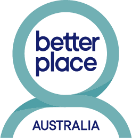 BETTER PLACE AUSTRALIA Children and Youth Counselling     SOCIAL SKILLS & SCHOOL READINESS GROUPS FOR PRESCHOOLERSIPC Health117-129 Warringa CrescentHoppers CrossingTel:  8734 1400117-129 Warringa CrescentHoppers CrossingTel:  8734 1400Sessions in Terms 3 & 4. HCC Holders – FREENon HCC - $5.00 Per Session*PLACES LIMITED, location announced when groups are allocatedLANGUAGE FOR LIFEEmail: enquiries@languageforlife.com.au 188 Heaths RoadHoppers CrossingTel:  9731 6486188 Heaths RoadHoppers CrossingTel:  9731 6486For children ages 3-6 yearsThursdays – 4.00-4.45pmTHE HELIPAD – SPEECH PATHOLOGY95 Morris Road, Hoppers CrossingTel:  8714 3944Email:  info@thehelipad.com.au Web:  www.thehelipad.com.au 95 Morris Road, Hoppers CrossingTel:  8714 3944Email:  info@thehelipad.com.au Web:  www.thehelipad.com.au Run a “Cooking & Craft Book Club” which is our school readiness program. We work on the following skills in these sessions:Mat time skills (listening, raising hands, taking turns, answering questions)Fine motor skills (cutting, colouring, opening/closing glue sticks, pincer grip, using plastic knives to practice spreading)Social skills (taking turns, waiting, interacting with peers, helping peers, working together)Completing simple tasks independently Trying new foodsLooking after group and personal belongingsIncreasing independenceWriting name and name recognitionINSPIRING POSSIBILITIESINSPIRING POSSIBILITIESTel: 0400 825 344Email:  charlievella@bigpond.com WELL SAID CLINICWELL SAID CLINIC49 Derrimut Road, Werribee, Vic, 3030Tel: 1300 77 3324Email: info@wellsaidclinic.com.au Web:  www.wellsaidclinic.com.au HOPSCOTCH & HARMONYHOPSCOTCH & HARMONYShop 1, 167-179 Shaws Road, Werribee, 3030Tel:  9741 5222Email:  admin@hopscotchandharmoney.com.au Web: www.hopscotchandharmony.com.au Social skills groups available throughout the yearSocial skills groups available throughout the yearSPEECHEASEEntrance C1, Level 1, Point Cook Town Centre, 5 Main St, Point Cook, Vic 3030Tel:  8645 3747Email:  info@speechease.com.au Web:  www.speechease.com.au During January School holidaysWESTERN CHILDREN’S HEALTH152 Central Avenue, Altona MeadowsTel:  9931 0014Email:  contact@westernchildrens.com.au Web:  www.westernchildrens.com.au WESTERN SPEECH PATHOLOGY SERVICESBuilding 2, 1-11 Dunnings Rd, Point CookTel:  0417 571 791 or 0411 139 523Email:  info@westernspeech.com.au Web:  www.westernspeech.com.au CREATIVE STEPS1-3 Thames BlvdWerribee  3030Tel:  9731 0069Email:  info@creativesteps.com.auEARLY START AUSTRALIA (formerly Children’s Speech & OT)215 Princes HighwayWerribee 3030Tel:  9731 7583Email: werribee@earlystartaustralia.com.auWeb:  earlystartaustralia.com.auPLAYCONNECT Werribee Baptist Church (opposite Werribee Plaza)Tel:  0434 769 341 (Anne Shute)Email ashute@playgroup.org.auWebsite - https://playgroupaustralia.org.au/national-programs/playconnect/Thursday afternoons during school terms (12-2pm)The program is Government funded and free for familiesABORIGINAL & TORRES STRAIT ISLANDER SUPPORT SERVICES:For appointments, please contact:IPC HEALTHWyndham Vale Campus510 Ballan RoadWyndham ValeTel: 9216 7999Elders Community Lounge is a culturally safe drop-in space at IPC Health Wyndham Vale.
The Aboriginal Health Team
at the “Lounge” are available to provide culturally responsive support and advice for the social and emotional wellbeing of Aboriginal and Torres Strait Islander people. Open Mon-Fri 9am-5pm but currently closed due to COVID restrictions to keep the community safeCall the above number to speak to the team.Aboriginal and Torres Strait Islander clients have priority access to all of our services at IPC Health.General Practitioner:Closing the Gap and Aboriginal Health Care plan available via our General Practitioners at Wyndham Vale. 
To make an appointment: Call 9216 7999 or book online Care Coordination via Integrated Team Care:For Aboriginal and Torres Strait Islander people who are unable to manage their chronic disease.  
Requires GP Referral and Care Plan. IPC Health also provides health clinics for Aboriginal and Torres Strait Islander clients on specific days; including: Speech Therapy, Optometry, Podiatry, Diabetes Education:Practitioners attend once a month An Aboriginal Liaison Officer will be available to take calls for appointments, and when this occurs the information can be sent to the clientAppointments can be made by contacting:  Mandi on 9216 7826 or Kerry on 9216 7838 or emailing: indigenous.health@ipchealth.com.auVAHS - Victorian Aboriginal Health Service186 Nicholson Street, FITZROY     Tel: 9419 3000   www.vahs.org.au VAHS provide a range of medical, dental and social services.VAHS is committed to supporting community wellbeing.Wyndham our story – Wyndham’s Aboriginal pasthttp://www.wyndhamhistory.net.au/items/show/1528Resource information regarding Wyndham’s Aboriginal history.Koorie Engagement Support Officers (KESO) – Department of Education & TrainingLisa de Santa-anaTel: 8397 0231M: 0457 540 304Email: de.santa-ana.lisa.l@edumail.vic.gov.auJudy Dalton-WalshM: 0457 549 762Seek parent permission to contact firsthttps://www.deadlystory.com/page/identity/education/2-school/department-of-education-and-training/koorie-engagement-support-officers-kesoshttps://www.education.vic.gov.au/about/contact/Pages/marrungregional.aspxSeek parent permission to contact firsthttps://www.deadlystory.com/page/identity/education/2-school/department-of-education-and-training/koorie-engagement-support-officers-kesoshttps://www.education.vic.gov.au/about/contact/Pages/marrungregional.aspxVACCA – Victorian Aboriginal Child Care Agency Co Op PTY LTD75-79 Watton St, Werribee    Tel: 9742 8300www.vacca.orgWestern VACCA Office43 Bakery SquareMeltonTel – 03 8746 2776Northern VACCA Office340 Bell St, Preston Tel - 9287 8800 Marjorie & ShannonThe lead Aboriginal Child & Family Welfare organization in Victoria.Families are assigned a Caseworker to support familiesFootprints for Success Aboriginal Early Years ProjectMore Info: https://www.vacca.org/page/services/children-and-families/early-years-support/footprints-for-success Seek parent permission firstSupport with Referral Pathways for families – MCH, Kinder (also support those in Out of Home Care)Referrals come from KESO’s, Other Aboriginal Workers/Co Health/IPC HealthWill pick up & take to service appointment or to a few different options the first couple of times Koorie Kids Playgroup Hayley Maher: (Playgroup Facilitator)Email: hayleym@vacca.org  Tel: (0422 339 068)Jamieson Way Community Centre, 59 Jamieson Way, Point CookWednesday – 12.00pm – 2.00pm – during school termsWyndham Vale Community Learning Centre, 86 Manor Lakes BlvdTel - 03 8746 2776Thursday – 12.00pm – 2.00pm – during school termsFree healthy lunch and afternoon tea provided!Cradle to Kinder – Team Leader: Natasha HoskinEmail: natashah@vacca.orgSupports pregnant women from first few weeks until post pregnancy(Based in Melton under Western VACCA)Wunggurrwil Dhurrung Centre19 Communal RoadWyndham Vale(access via Cortland Street)A dedicated space for the Aboriginal community that is culturally safe and that provides a space to host community services and events.Aboriginal community centreCommunity meeting spacesThree kindergarten roomsFive consulting roomsIndoor/outdoor gathering spaceWadja Aboriginal Family Place Health Clinic – Royal Children’s HospitalTel: 9345 9300Aboriginal patients with complex health & social issuesReferrals are made via the GPWomen’s Health WestTel: 9689 9588Women’s Health West employs dedicated Aboriginal family violence case managers who provide culturally sensitive services and support to Aboriginal and Torres Strait Islander women and children experiencing family violence.Accept all types of referrals and Aboriginal Clients can choose to do the Intake process with their intake team or with an Aboriginal person.This is a link to download their brochure:https://whwest.org.au/resource/aboriginal-torres-strait-islander-family-violence-support/Please note:  only offer a service to women and children/youth who experience Family ViolenceMATERNAL & CHILD HEALTH SERVICESSUPPORTED PLAYGROUPS PROVIDEDBY WYNDHAM CITY COUNCIL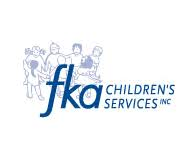 FKA CHILDREN’S SERVICESMULTICULTURAL PLAYGROUPS in WYNDHAMSupported by VICSEG New Futures and Wyndham CityExamples of some of the Playgroups which may be available in the community:  Karen/BurmeseChin/BurmeseHorn of Africa Women and Children’s PlaygroupIndianIranianJapaneseRussianChinese/MandarinSpanishSouth Sudanese	Pacific IslandSri LankanVICSEGKaren Diacono Tel – 8754 0500 Email – kdiacono@vicsegnewfutures.org.au Web - http://www.vicsegnewfutures.org.au/vicseg-programs/playgroups-in-diverse-communitiesWyndham City - Child & Family Liaison OfficerDistrict / area Contact DetailsRebecca FosdickWorks - Tues, Wed and FriWestWyndham Vale / Manor LakesWerribee Rebecca.Fosdick@wyndham.vic.gov.au  8734 0245Leesa Goricanec Works - Mon, Wed and ThursCentralHoppers CrossingTarneit  leesa.goricanec@wyndham.vic.gov.au 8734 0246   Betty LuongWorks - Mon - FriEastPoint Cook / SaltwaterTruganina / Williams LandingRuralWerribee South Little River Betty-Tuyen.Luong@wyndham.vic.gov.au 9742 8131OTHER USEFUL CONTACTS, RESOURCES & WEBSITESDEPARTMENT OF EDUCATION AND TRAINING900/1 McNab AvenueFootscray 3011Tel:  8397 0300Web:  www.education.vic.gov.auDEPARTMENT OF HUMAN SERVICES71 Moreland StreetFootscray 3012Tel:  9275 7000CHILD PROTECTION NOTIFICATIONSTel:  1300 664 977CHILD PROTECTION CRISIS LINETel: 13 12 78 (24 hours, 7 days a week)ROYAL CHILDREN’S HOSPITALTel: 9345 5522Psychology UnitTel: 9345 5881Psychiatry UnitTel: 9345 4666FIND A GPwww.betterhealth.vic.gov.auhttps://www.betterhealth.vic.gov.au/servicesandsupportFINANCIAL PLANNINGAnglicare – Phone:  9731 2500Market Road, Werribee, Vic 3030Free financial counselling to help people make the most of all the benefits and grants they are eligible for, as well as assisting with making what money they have go further.CARER ALLOWANCEFollow this link for more information: https://www.humanservices.gov.au/individuals/services/centrelink/carer-allowance WYNDHAM CHILD & FAMILY DIRECTORYhttp://wyndhamchildandfamilydirectory.com.au/CARERS VICTORIA1/37 Albert Street, Footscray, Vic 3011Tel:   1 800 242 636 (freephone)Website:  www.carersvictoria.org.auVICSEG NEW FUTURES REFUGEE FAMILY RESOURCE AND MENTORING SERVICE3-4 / 67 Watton StreetWerribee 3030Tel: 8754 0500Fax: 8742 6231Email:  Kdiacono@vicsegnewfutures.org.auWeb:  http://www.vicsegnewfutures.org.au/ Information and referral, Cultural inclusion and support, Parenting groups and playgroupsCONTINENCE VICTORIATel:  1300 220 871Website:  www.continencevictoria.org.auResources for Children:	Parent’s Guide to Toilet Skills for Children with Additional NeedsOne Step at a Time – The Expert Toilet Training GuideOne Step at a Time Toilet Tips AppASSOCIATION FOR CHILDREN WITH A DISABILITYSuite 1, 587 Canterbury Road, Surrey Hills, Vic 3127Phone:   9880 7000Email:   mail@acd.org.auWebsite:  www.acd.org.auRAINBOW CLUB – Swim service for children with additional needsContact:  Steve MorganEmail:  steve@rainbowclub.org.au or admin@rainbowclub.org.auWebsite:  www.rainbowclub.org.auRESPITEFOR FAMILIES OF CHILDREN WITHOUT DISABILITIESAnglicare Respite Team41 Somerville Road, Yarraville – Phone:  9396 7400 – ask for Duty Worker.Anglicare provide out of home respite with other families on weekends to give parents a break to prevent family breakdown for parents who have limited supports. One off respite usually happens quite quickly but regular (monthly) respite can take longerFOR FAMILIES OF CHILDREN WITH DISABILITIESHOME & COMMUNITY CARE PROGRAM FOR YOUNG PERSONS - WYNDHAM CITYContact:  Intake office - 8734 4514Email:  intake@wyndham.vic.gov.auWebsite link:  https://www.wyndham.vic.gov.au/services/aged-disability/support-services/how-apply-service In home respite care is for the care of the child or young adult with a disability while the carer goes out or stays at home. The service may also provide care of siblings, dependent on the age and needs of each child, while the parent takes the young person with a disability to an appointment.  Waiting list of a few months.PLAYGROUPSWyndham CityContact – Children & Family Resource TeamTel – 8734 5478Email – playgroup@wyndham.vic.gov.au Web: https://www.wyndham.vic.gov.au/services/childrens-services/wyndham-playgroups